Pro-Life Information and ResourcesPro-Life, Pro-Family, Pro-Society, Pro-HumanityHelp Shape History (Online Video) 
Pro-Life Leaders and Groups to Join Together for Massive Prayer, Fasting, and Action...A 12-year-old Speaks out on the Issue of Abortion - (YouTube) "40 Days for Life" - Pro-Life Event Info Intro Page - PDF - Mp3 Janet Folger's latest - Life and Truth (DVD) Life & Truth DVD
Featuring Janet Folger's speech at Portland State University, with highlights from her talks at Reed College, Oregon State and the University of Portland. This is a "Must Have" item, Get Yours Now! Dr. Francis Schaeffer How Should We Then Live? (2 DVDs - $49) A Biblical Worldview for a New Millennium Here I Stand: (3 DVDs - $45) Pro-Life Current Events40 Days for Life - The "buzz" is growing... (Video) 40 Days for Life in your town - Case study Fargo, North Dakota (Google Video - Download)
Blessed are the people that take part in the Pro-Life movement. 
The Pro-Life movement is pure gold in God's eyes. "Life, An International Perspective" - New DVD - (Online Video Preview - Link) Pro-LifeGenesis 1:27,28 So God created man in His own image, in the image of God created He him; male and female created He them. And God blessed them and God said unto them, Be fruitful and multiply (have lots and lots of babies).. Psalms 139:14,16 I will praise Thee; for I am fearfully and wonderfully made: marvelous are thy works; and that my soul knoweth right well.. Thine eyes did see my substance, yet being unperfect; and in thy book all my members were written, which in continuance were fashioned, when as yet there was none of them. Jeremiah 1:5 Before I (God) formed thee in the belly I knew thee; and before thou camest forth out of the womb I sanctified thee and I ordained thee a prophet unto the nations. Luke 18:16 But Jesus called them unto Him and said, Suffer little children to come unto Me, and forbid them not: for of such is the kingdom of God. The pro-life movement is the movement acknowledging that all human life is created in the image of God and is sacred to God. The individuals' lifespan is a work of God and needs to be committed to God. We as people do not end the life of other people no matter how young or how old or in what condition they are in. Being involved in Pro Life issues or any other good cause does not make us a Christian. Accepting the life of Jesus for our own personal sins reconciles us to God. There are many people who do not take part in an abortion and yet will never remain in the presence of God, because of their own sins apart from abortion.Unfortunately an abortion is nothing less than a satanic blood sacrifice to Satan. Satan desires the sacrifice of blood, any blood young, old, or middle aged. Abortion is a Satanic sacrifice for convince. Choosing what is thought to be convenient over love, obligation and responsibility. Psalm 127:3 Lo, children are a heritage of the LORD: and the fruit of the womb is His reward.One of the major problems with abortion is that from the moment a woman becomes pregnant her body begins to radically change, creating hormones and chemicals that are involved in the pregnancy. When an abortion is preformed the woman's body does not know how to react to the sudden unexpected change of no longer carrying and caring for the baby. Without a baby the buildup of hormones and chemicals abruptly stops and now the woman's' body tells her that her child is missing. This is when the act of abortion becomes reality. It is now too late to do anything to undo the unfortunate choice, making the abortion experience even more devastating. This is where Post Abortion Stress occurs, when the physical, emotional, experience of the abortion becomes real.The one thing that can and should be done when an abortion has occurred is to turn to our Father in heaven. Our Father loves us. He has given humans the blessing to become one in reproduction. God has not given us the authority over life and death. God has retained the important decisions for Himself. God alone will handle the spirit and soul of the unborn child. Sure, we as people can make mistakes, but we cannot make a mistake to big to be committed to God. Our hope is in God who dwells in heaven. Job, after the death of his children, he became reunited with them in heaven.We can't make right an abortion but God can and has. He died for us and for the unborn as well, so that we can live together with Him in heaven. Let's not cheapen the sacrifice that Jesus has given for us by saying that God's blood is not enough to cover our sins. The fact is, sinner's sin. God is not surprised by our actions He knows mankind.It is up to Christians to stand in this gap and to "Choose Life". One of the First functions of the early Church in Rome was to rescue the babies and children left to die (their form of abortion) on the hills outside the city.Revelation 1:17,18 And when I (the Disciple John) saw Him (Jesus), I fell at His feet as dead. And He laid His right hand upon me, saying unto me, Fear not; I am the First and the last: I am He that liveth and was dead; and behold, I am alive forevermore, Amen; and have the keys of hell and of death. Source: www.BasicChristian.org/theology.htmlFrom: AbortionNo.org http://www.abortionno.org/Resources/abortion05.htmlWhy Abortion is Genocide (PDF Available)Why Abortion is Genocide Likewise with abortion, Butler & Walbert note in Abortion, Medicine and the Law, Facts on File, 1992, that the Court in Roe vs. Wade, supra at 153, "... build its doctrinal framework on the constitutional right to privacy, which it thought ' broad enough to encompass a woman's decision whether or not to terminate her pregnancy.' "Whether the issue is racism or abortion, privacy is vital to those who are ashamed of their conduct."From: LifeNews.com http://www.lifenews.com"Pro-Choice" Desperate for ApprovalCLINGING TO APPROVALNo one loves abortion, but everyone yearns for approval.
It is the insatiable desire for social approval which drives some post-abortive women and men to battle for abortion rights.
They will never be content with merely legal access to abortion.
What they long for is universal approval of abortion.By immersing themselves in the political fight over abortion, post-abortive women and men are satisfying several psychological needs.
First, they are surrounding themselves with like-minded activists who reinforce the rightness of their decision.
Second, each time they see other women choose abortion, they experience it as a reaffirmation their own decision.(6)
Third, they are diverting negative internal feelings into outward expressions of righteous anger.As Magda Denes, a post-abortive woman and pro-choice psychologist, has observed,
it is easier for a post-abortive woman to "regard oneself as a martyr and to battle the world" of anti-abortion enemies
than to confront the "private sorrows" and the "heartache of self-chosen destiny" which are inherent to the abortion experience.(7)
In the heat of battle with an outside force, one can avoid examining one's own self-inflicted wounds.This is why Michelman honestly does not understand how abortion today is STILL causing women so much pain and grief.
Blinded by the "benediction" she received in the form of Roe v. Wade,
she honestly believes that the shame and loss that is inherent to abortion can be wiped away by social approval. She wants to believe it. She needs to believe it.The truth, however, is that social acceptance of abortion can never sanitize what is inescapably a life-destroying experience. As Denes rightly realizes, even if every critic of abortion was silenced, even if every person on earth approved of abortion as a pragmatic necessity,
the "private sorrows" would still remain.*In the end, self-worth that is rooted merely in social acceptance will fail.
The only firm foundation for our human dignity lies in the fact that we are children of God.
Even when we fail, our one certain hope is that God will never turn away a broken and contrite heart (Psalm 34). He loves us. And when we cast aside the straw of our excuses, and lift up the gold of Christ's sacrifice, He will heal us and restore our joy.There are many former abortion advocates
like Carol Everett, Norma McCorvey, Dr. Beverly McMillan, and Dr. Tony Levatino who became "converts" to the pro-life cause
because they experienced the love of pro-lifers.This should remind us that those who are most outspoken in defense of Roe v. Wade are really crying out for acceptance.
If we are to convert a nation, we must, as ambassadors of Christ's mercy and love, accept and embrace them.From: LifeNews.com http://www.lifenews.comExcerpt From: CHRISTIAN APOLOGETICS & RESEARCH MINISTRY www.carm.orgA rational Case against Abortion 1. What is growing in the womb of the woman is alive. Even one celled creatures are alive. What is growing in the woman is more than a one celled creature. 2. The nature of the life is human. It is the product of human DNA, therefore it's nature is human. Because it is human in nature, if left to live, it will result in a human baby. Humans are humans not because they have a feet, hands, walk vertically, and speak, etc. 
They are humans because of their nature. [Soul & spirit] A person born without arms and legs is still human. A person who cannot speak is still human. A person in a coma, helpless, unaware, unmoving, is human. What is growing in the womb does not have the nature of an animal, a bird, or a fish. It has human nature. 3. To abort the life, which is human in nature, is to kill that which is human in nature. 4. Therefore, abortion is killing a life which is human by nature.   Where, then, does the mother get the right to kill the human within her[?] 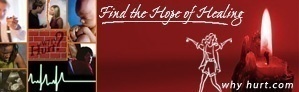 Pro-Life ResourcesLife News - Pro-Life (Daily News)
New Website - ProlifePages.com - Where prolife consumers and businesses connect! 
National Pro-Life Action Center: Resources (Doc) 
Priests For Life 
California Pro-Life 
Concerned Women for America 
Feminists for Life 
Silent No More Awareness 
NOEL For Life 
Healing Hearts - After Abortion Support and Counseling 
Pro-Life FREE Resource Toolkit 
Free Pro-Life Video
Why Abortion is Genocide - PDF Available {warning graphic} Pro-Life - Articles and Resources{Excellent!!} What Color is the Sky in Their World? - Abortion and Pastor Chuck Smith - Pastor Chuck 'give me the money' Smith unhinged and unsound during his own ministry radio call-in show {Note: Why was the call allowed on air and not handled responsibly off the air? That was also my first thought and probably it's because Pastor Chuck Smith is trying to act as an unbiblical secular agent of change (and he has to perform and produce results for his handlers and overseers) - attempting to drastically change traditional Church positions into a progressive emergent (ecumenical - new age, U.N.) position. Acceptance of abortion is an important aspect to the New World Order and Calvary Chapel Pastor Chuck Smith, Don Stewart, Brian Broderson, Cheryl Broderson, Greg Laurie, etc. and many others already existing within the Church (often in key areas) are probably embedded NWO agents attempting at every opportunity to enact their unchristian, worldly, secular and even Satanic agendas within the true Christian Church.} (Mp3)
Abortion and Pastor Chuck Smith, February 19th, 2011, On today's program I take a closer look at Pastor Chuck Smith and his advise to a caller on the program Pastors Perspectives. [article link]Two Rivers of Blood on America - I saw a river of blood forming in pools in judgment on the White House lawn, on the tarmac, and on the steps of the Supreme Court - This river of blood is the slain blood of the innocent, of the unborn - I saw another river of blood, the blood of Christ, rising up as a river that is beginning to break out of her banks and flood to overflow
I saw a river of blood forming in pools in judgment on the White House lawn, on the tarmac, and on the steps of the Supreme Court. This river of blood is the slain blood of the innocent, of the unborn. Even as God judged the gods of Egypt with blood, so he will judge America with blood. This river of blood will sweep over this nation until we confess our sin of sacrificing our unborn on the altar of materialism and convenience, and we confess that we have murdered the innocent. The cries of the blood of the slain innocent have reached the ears of God. The very ground is cursed because mothers and fathers have slain their unborn children. And the fruitful land will produce crops of thistles and thorns because of the curse of innocent blood is on this land. They scorned [Jesus Christ] Life Himself and so shall reap death. As they caused the womb to be barren, so shall their fields be barren. -- I saw another river of blood, the blood of Christ, rising up as a river that is beginning to break out of her banks and flood to overflow. Many who hold to a form of religion shall try to dam, dam, and dam again to stop the flow of this river of blood. They shall be swept away. Many, many, many will cry out to God repulsed by their sin, and the sins of this nation, and the blood of Jesus will flood over their souls and they shall find forgiveness, and cleansing, and wholeness under the cleansing fount of Calvary. Those that the enemy tried to "dam" by denying them the blood of Christ shall find healing and rest for their souls. -- As it was in Egypt, so shall it be in America. For some, the blood sacrificed to demon gods meant the angel of death will call. For others who take the blood of Christ, the blood shall mean LIFE! Chooses this day America for your God has roused Himself to deliver His people - and to smite His enemies. Which river of blood shall overflow you? That of the slain Lamb of God which takes away sin, or that of the slain innocent? Shall you be baptized in a river of blood that leads unto Life, or in a river of blood that leads unto death? Choose this day whom you will serve! As the gods of Egypt fell before the Lord, so shall the gods of America fall. And great shall be the deliverance of His people! Bryan Hupperts © 1998-2009. [article link] May 8, 2009: Jeb Bush epitomizes vegetative state of Republican Party - The newly minted (NWO) National Council for a New America (NCNA) is intended to recover the party's political momentum by collecting and advancing ideas that are "forward-looking and relevant" according to Bush - having watched Bush lead Florida for eight years, I view the prospect of tapping him to bring the concerns of average Americans into the Republican Party - it's an exercise so improbable that one isn't sure if it's farce or just delusion {Note: both Bush brothers intended to kill Terri Schiavo from the start; neither Bush is conservative. The Bush plan from the beginning was to make the whole Terri Schiavo rescue process as ugly as possible to discourage pro-life people and conservative groups from trying to save lives in the future.}
Showing off their Average Joe side, former Florida Gov. Jeb Bush and unsuccessful 2008 GOP presidential candidate Mitt Romney recently used a pizza parlor in Arlington, Va., to launch a group they hope will freshen up the Republican Party. The newly minted National Council for a New America is intended to recover the party's political momentum by collecting and advancing ideas that are "forward-looking and relevant," according to Bush. But having watched Bush lead Florida for eight years, I view the prospect of tapping him to bring the concerns of average Americans into the Republican Party as a little like asking the Real Housewives of New Jersey to live on a budget -- it's an exercise so improbable that one isn't sure if it's farce or just delusion. As governor of Florida, Bush had plenty of ideas for transforming government. But they all sounded eerily like every other Republican idea: cut taxes to disproportionately benefit the wealthy, privatize government services, push for taxpayer money to fund private and parochial schools, and interfere with highly personal end-of-life decisions and reproductive choice. Gov. Jeb Bush made his mark on the national stage in two unappetizing episodes. First, the 2000 presidential election fiasco, which ultimately gave the presidency to his brother in a process that reeked of partisanship. And second, in 2003, when Bush went off the deep end in the Terri Schiavo matter. -- As Schiavo's husband sought court permission to remove her feeding tube after Terri Schiavo had spent years in a persistent vegetative state, Bush used every means at his disposal to stop him. Bush pushed for a law requiring that the severely brain-damaged woman have her feeding tube reinserted. Then, when the courts found the law unconstitutional, he took the fight to Congress and his brother in the White House. The Schiavo circus cemented Bush's reputation as a hard-core religious conservative [not true] willing [Note: both Bush brothers intended to kill Terri Schiavo from the start; neither Bush is conservative. The Bush plan from the beginning was to make the whole Terri Schiavo rescue process as ugly as possible to discourage pro-life people and conservative groups from trying to save lives in the future.] to use the power of the state to impose his own morality on the wrenching personal decisions of others. Are these really the "forward-looking" ideas that Republicans are seeking? [article link] January 16, 2009: "Bush Told 10 Million Lies" [or something like that] - Commentary: Bush saved 10 million lives - A legacy of President George W. Bush will be that he saved 10 million lives around the world {Yeah, Bush saved 10 Million lives and Al Gore invented the internet we all know how that works! If Bush really wanted to save lives why didn't he try to end abortion?}
Editor's note: Bill Frist, a physician, is former Republican majority leader of the U.S. Senate and a professor of medicine and business at Vanderbilt University. (CNN) -- A legacy of President George W. Bush will be that he saved 10 million lives around the world. His critics ignore it, but name another president about whom one can say that with such certainty. It is what historians will say a decade from now looking back. Not bad for a president who leaves office with the lowest approval rating in recent memory. -- The bottom line is: George Bush is a healer. -- First, a surprise proclamation came on January 29, 2003. I was in the first row in the House chamber when three quarters through his State of the Union address, the president boldly said: "I ask the Congress to commit $15 billion over the next five years ... to turn the tide against AIDS in the most afflicted nations of Africa and the Caribbean" and "lead the world in sparing innocent people from a plague of nature." And lead the world we did. No president in history had made such a commitment against a single disease. Those words and the action that followed meant that instead of another 30 million people dying from HIV infections, maybe just another 20 million will. Later that night in an interview for CNN in my Capitol office, I predicted that five years later, this commitment to fight HIV would be the single most significant thing the president said that night. It was. [article link] "Bella" film star's new ENGLISH and SPANISH videos expose Barack Obama's radical pro-abortion positions! - Watch Eduardo Verastegui's MUST SEE videos here! {This is a MAJOR Video with an excellent message that frames and presents the truth about abortion. It contains some graphic content that can be skipped (by clicking a button) when it comes up. Unfortunately President Bush and the Republican Party has the same ugly abortion track record and this video applies to Bush and to most of the politicians in office who are not unable but simply unwilling to protect the precious, vulnerable, defenseless, innocent, unborn children in America.} (Online Video - Download)
When Eduardo learned about Obama’s anti-family agenda, he decided he had to show people the truth. Eduardo says, "Barack Obama does not share our traditional Latino values of defending innocent life and the sanctity of marriage. If a president is not willing to defend the most innocent of his own country, the babies in their mothers' wombs, then my question is this, who is he willing to defend? That’s what inspired me to put this video together." "I want people to know the truth about Obama," said Verastegui. "I don't judge anyone, but there is objective truth on this issue: It is wrong and we need to make sure that everyone knows abortion is not a subjective thing. It's never okay to kill an innocent person." Co-producer, J.T. Finn, says, “Thank goodness Eduardo has the character and courage to go public with a video like this. Americans need to know the truth about Barack Obama, and with a famous Hollywood star like Eduardo as host, this video will spread like wildfire across the internet." [article link] Last Surviving Founding Member of NARAL - we knew the fact "that abortion kills an existing human being" - "legal abortion was the greatest mistake this Nation has ever conceived – it must be brought to an end after 50 million deaths of unborn babies" (YouTube)
Dr. Bernard Nathanson is the last surviving founding member of NARAL. He has an important message... [article link] 'Conservative' and 'Republican' no longer synonymous - Expect to start hearing something like this very soon on the campaign trail: "I'm a conservative Republican - emphasis on the 'conservative'!" - A Gallup poll this week found that the number of Americans defining themselves as conservative is at its highest point in 20 years, at 40 percent - A conservative resurgence? Possibly - A boon to the Republican Party? Hardly - It means there are plenty of conservatives out there who are done with the GOP, and independents aren't replacing them - On top of all that, even those who still identify with the party are unhappy with it
Expect to start hearing something like this very soon on the campaign trail: "I'm a conservative Republican - emphasis on the 'conservative'!" While the label "Republican" is polling about as low as it's ever polled, its part-time synonym - "conservative" - is the most popular ideological descriptor in politics. A Gallup poll this week found that the number of Americans defining themselves as conservative is at its highest point in 20 years, at 40 percent. That compared to 35 percent saying they are moderate and 21 percent saying they are liberal. The results track closely with another Gallup poll, from May, which found more Americans defining themselves as "pro-life" than "pro-choice" for the first time since it began asking the question in 1995. And it wasn't even close - 51 percent to 42. A conservative resurgence? Possibly. A boon to the Republican Party? Hardly. ... There's something wrong with that picture: 40 percent conservative, versus 39 percent linking themselves with Republicans. It means there are plenty of conservatives out there who are done with the GOP, and independents aren't replacing them. On top of all that, even those who still identify with the party are unhappy with it; Gallup found 38 percent of them having an unfavorable opinion of their own party. It seems a golden opportunity for Republican candidates to start emphasizing the C-word and leaving behind the R-word. [article link] June 11, 2009: The 2009 Southern Baptist Convention (SBC) Annual Meeting June 23-24, 2009 in Louisville KY {Will there be a Boycott of the SBC until the SBC strips Wiley Drake of his Ordination and of any credentials and all connections Wiley Drake has with the SBC? There certainly needs to be! -- I have emailed the SBC requesting information and clarification on their position, stand and relationship with Wiley Drake. I'll post any info that I receive.}
2009 SOUTHERN BAPTIST CONVENTION ANNUAL MEETING THEME: LoveLoud: Actions Speak Louder Than Words. SCRIPTURE: "In the same way, let your light shine before men, so that they may see your good works and give glory to your Father in heaven." Matthew 5:16 (HCSB). [article link] African-American pastor says SBC leaders should repudiate Wiley Drake [defrocking (removing the right to exercise the functions of the priestly office, wiki.com) would actually be a more appropiate 'action' in this case] - his remarks should not go unchallenged - "They need to be repudiated by Southern Baptist leaders" McKissic said {The SBC 2009 theme is "Actions Speak Louder than Words" and yes actions do speak louder than words and that has almost always been the one main flaw in the otherwise sound Baptist system. A top down system that all too often speaks a multitude of words and says "do as I preach" but then the good ol' Baptist leadership seldom adheres to their own exhortations with any sustained actions of their own. The multitude of words quickly fall away unheeded by those in attendance because in actuality the actions did speak louder than the words.}
ARLINGTON, Texas (ABP) -- A prominent African-American pastor says Southern Baptist leaders should publicly repudiate comments by a former Southern Baptist Convention officer that he is praying for President Obama to die. Dwight McKissic, pastor of Cornerstone Baptist Church in Arlington, Texas, said he had not heard an interview on Fox News Radio in which former SBC second vice president Wiley Drake said he is praying "imprecatory prayer" against Obama. McKissic, who is asking the SBC this year to adopt a resolution celebrating the election of the nation's first African-American president, said if Drake was identified in the interview as a Southern Baptist, then his remarks should not go unchallenged. McKissic, a former president of the Southern Baptists of Texas Convention pastors conference and speaker at the group's evangelism conference, personally denounced Drake's comments and said he would ask SBC president Johnny Hunt to do the same. "They need to be repudiated by Southern Baptist leaders," McKissic said.
 [article link] 'Nut Case' REV. WILEY DRAKE PRAYS FOR OBAMA'S DEATH (Radio Audio)
Somehow, we here at Weekly HQ missed that the Rev. Wiley Drake of First Southern Baptist Church in Buena Park not only declared last week that the murder of Kansas abortion Dr. George Tiller had been the answer to his "imprecatory" prayers, but that the so-called Man of God later announced he'd made a similar prayer of death for President Barack Obama. Drake said on the June 2 Fox News Radio broadcast that he didn't understand why people were upset with his comments, which were quoted from a webcast of his own daily radio talk show. "Imprecatory prayer is agreeing with God, and if people don't like that, they need to talk to God," Drake told invisible host Alan Colmes. "God said it, I didn't. I was just agreeing with God." Asked if there are others for whom Drake is praying "imprecatory prayer," Drake hesitated before answering that there are several. "The usurper that is in the White House is one, B. Hussein Obama," he said. .. Colmes asked if he was concerned he might be placed on a Secret Service or FBI watch list. "I think it's appropriate to pray the Word of God," Drake answered. "I'm not saying anything. What I am doing is repeating what God is saying, and if that puts me on somebody's list, then I'll just have to be on their list." "You would like for the president of the United States to die?" Colmes asked once more. "If he does not turn to God and does not turn his life around, I am asking God to enforce imprecatory prayers that are throughout the Scripture that would cause him death, that's correct." [article link] 'Imbecile' Wiley Drake Crosses the Line - Drake said he had been praying "imprecatory" prayers against Tiller [and others] for some time - Imprecatory prayers basically are curses - They ask God to visit all sorts of bad things upon one's enemies - 'You find them in the Psalms, which is where Drake found the justification for his prayers' {No! You do not find "imprecatory" prayers in the Psalms or even in the Bible what you do find in the Psalms are people, most often King David, going to God in an honest way with their built up hurts, pains and anger but by the end of the prayer/song (Psalm) to God and in spending time with God in prayer and through meditating on God's words they have changed both in their heart and their mind and are now trusting in God and looking to God for contentment in life, no longer focused on the sinfulness and distractions of their fellow man i.e. Psalm 55. -- A Christian commanding God to kill someone has no more bearing than an Atheist who drops an egg and commands God not to let the egg break, they both are making absurd requests of God. God is life, it is sin that is death. Psalms 21:4-5 He (King David) asked life of Thee (God), and thou gavest it him, even length of days for ever and ever. His glory is great in Thy salvation: honour and majesty hast Thou laid upon him. -- People's own sins will convict them, we do not need to advocate to God against others. More to the point, to pray for people and to stay out of God's way is often when God does the most and moves the quickest. If Wiley Drake or anyone else cannot preach life (this physical life and eternal spiritual life) the free gift from God, then they cannot preach the Bible!}
Religion journalists who know the Rev. Wiley Drake used to have a bit of a soft spot for him. He would hang around the press room at Southern Baptist Convention meetings -- he had wangled some sort of press credential -- and entertain us with his schemes to catch the spotlight and fluster the leadership of the covnention by filing dozens of resolutions on every issue imaginable. He was the definition of a gadfly. And he actually got himself elected second vice president of the convention in 2006. But Drake, pastor of First Southern Baptist Church in Buena Park, Calif., has gone from being outspoken to being dangerously outspoken, perhaps criminally so. It started after the murder of Dr. George Tiller, the Kansas abortion provider. On his June 1 radio show, Drake said he had been praying "imprecatory" prayers against Tiller for some time. (Imprecatory prayers basically are curses. They ask God to visit all sorts of bad things upon one's enemies. You find them in the Psalms, which is where Drake found the justification for his prayers.) "I am glad George Tiller is dead," Drake said on the radio. "I said to the Lord, 'Lord I pray back to you the Psalms, where it says that they are to become widowers and their children are to become orphans and so forth.' And we began calling for those imprecatory prayers, because he had obviously turned his back on God again and again and again." OK, you could call this all sorts of things -- insensitive, hateful, even unchristian -- but the remarks were made about a dead man. But "Brother Wiley," as his fellow Baptists call him, didn't stop at the dead. [Note: Actually curses are demonic and are enacted by a person going to a demon 'summoning' and asking a demon to do something against others for themselves. The opposite of a curse (changing others) is faith (changing ourselves). Faith is godly and it is enacted by going to God and trusting God enough that we change ourselves, not waiting for others to change, we change. In biblical faith we change for the better to be more like God immersed into the fruits of God's love and absorbed into the life of God's existence. ... Galatians 5:22-23 But the fruit of the [Holy] Spirit is love, joy, peace, longsuffering, gentleness, goodness, faith, meekness, temperance: against such there is no law {and also no curse}.] [article link] Bible verse: Psalms 55:-23 To the chief Musician on Neginoth, Maschil, A Psalm of David. Give ear to my prayer, O God; and hide not thyself from my supplication. Attend unto me, and hear me: I mourn in my complaint, and make a noise; Because of the voice of the enemy, because of the oppression of the wicked: for they cast iniquity upon me, and in wrath they hate me. My heart is sore pained within me: and the terrors of death are fallen upon me. ["Imprecatory prayers" are not a part of Christianity, not a part of Judaism and not a part of the Bible either the Old or New Testament. King David starts our very hurt and upset during his prayer and meditation to God (Psalm 55) but by the end of his prayer King David has removed his focus from others and is refocused on God, trusting in God not seeking revenge and not looking for others to fall but knowing full well that God is gracious to all mankind and also remembering that those who do not repent do not see God. Note: As with the circumstances of King David to be rejected by others (King Saul) it is usually because they are accepted by God.] {The complete Bible is available at ChristianFaithDownloads.com}
Psalms 55:1-23 To the chief Musician on Neginoth, Maschil, A Psalm of David. Give ear to my prayer, O God; and hide not thyself from my supplication. Attend unto me, and hear me: I mourn in my complaint, and make a noise; Because of the voice of the enemy, because of the oppression of the wicked: for they cast iniquity upon me, and in wrath they hate me. My heart is sore pained within me: and the terrors of death are fallen upon me. ... As for me, I will call upon God; and the LORD shall save me. Evening, and morning, and at noon, will I pray, and cry aloud: and He shall hear my voice. He hath delivered my soul in peace from the battle that was against me: for there were many with me. God shall hear, and afflict them [*or maybe not, God does what God does not what man wants God to do], even he that abideth of old. Selah. Because they have no changes, therefore they fear not God. He hath put forth his hands against such as be at peace with him: he hath broken his covenant. The words of his mouth were smoother than butter, but war was in his heart: his words were softer than oil, yet were they drawn swords. *Cast thy burden upon the LORD, and he shall sustain thee: he shall never suffer the righteous to be moved. But thou, O God, shalt bring them down into the pit of destruction: bloody and deceitful men shall not live out half their days [this is a self examination, King David is thinking to himself and exhorting himself not to become like the wicked but to trust in God]; but I will trust in thee. -- Holy Bible [article link] Bible verse: 1st Thessalonians 3:7-13 ... Night and day praying exceedingly that we might see your face, and might perfect that which is lacking in your faith? ... And the Lord make you to increase and abound in love one toward another, and toward all men, even as we do toward you: To the end He may stablish your hearts unblameable in holiness before God ... {The complete Bible is available at ChristianFaithDownloads.com}
1st Thessalonians 3:7-13 Therefore, brethren, we were comforted over you in all our affliction and distress by your faith: For now we live, if ye stand fast in the Lord. For what thanks can we render to God again for you, for all the joy wherewith we joy for your sakes before our God; Night and day praying exceedingly that we might see your face, and might perfect that which is lacking in your faith? Now God himself and our Father, and our Lord Jesus Christ, direct our way unto you. And the Lord make you to increase and abound in love one toward another, and toward all men, even as we do toward you: To the end He may stablish your hearts unblameable in holiness before God, even our Father, at the coming of our Lord Jesus Christ with all His saints. -- Holy Bible [article link] Bible verse: Joshua 5:13-15 ... and Joshua went unto Him (Jesus), and said unto Him, Art thou for us, or for our adversaries? And He (Jesus) said, Nay (Neither) [God is not on the side of man but on the side of God. It is up to man to get with God and His program for mankind. God does not get with man's programs and agendas God has set His own agenda]; but as Captain of the Host of the LORD am I now come and Joshua fell on his face to the earth, and did worship, and said unto Him, What saith My lord unto His servant? {The complete Bible is available at ChristianFaithDownloads.com}
And it came to pass, when Joshua was by Jericho, that he lifted up his eyes and looked, and, behold, there stood a Man over against him with His sword drawn in His hand: and Joshua went unto Him, and said unto Him, Art thou for us, or for our adversaries? And He (Jesus) said, Nay (Neither) [God is not on the side of man but on the side of God. It is up to man to get with God and His program for mankind. God does not get with man's programs and agendas God has set His own agenda]; but as Captain of the Host of the LORD am I now come. And Joshua fell on his face to the earth, and did worship, and said unto Him, What saith My lord unto his servant? And the Captain of the LORD'S Host said unto Joshua, Loose thy shoe from off thy foot [open up your inner soul to God]; for the place whereon thou standest is Holy. And Joshua did so. -- Holy Bible [article link] Pastor's comments on Tiller 'unbiblical' - Wiley Drake, former second vice-president of the SBC, called last Sunday's murder of Tiller "an answer to prayer" [Only a CIA plant, agent provocateur could be so deranged and reckless as to openly and repeatedly make such inflammatory, baseless and unbiblical remarks] {I can't stress enough how completely against any type of 'harmful prayer' I am. Christians are called to the Higher Road which is also often the Longer Road, apparent quick "whack 'em now" attitudes are completely unbiblical. God has a plan and a hope for every single human being. It's God's plan and not our plan, it's God's timing and not our timing. When Christians pray we pray for the 'highest good' the 'agape love' for another individual and that includes every individual, we have no enemies only Satan is the enemy of our soul.}
The president of the Southern Baptist Convention (SBC) is repudiating statements made by a former convention official regarding President Barack Obama and the recent murder of abortionist George Tiller. On a recent webcast of his daily radio talk show, Wiley Drake, former second vice-president of the SBC, called last Sunday's murder of Tiller "an answer to prayer." Then during an interview with Alan Colmes on Fox News Radio, Drake said he was praying the same type of "imprecatory prayer" against the president of the United States. For years, Drake has encouraged the practice of praying words of judgment found throughout the Book of Psalm, back to God, against enemies. But Dr. Johnny Hunt, pastor of First Baptist Church of Woodstock, Georgia, and president of the SBC, says Drake's comments are out of line. "[That's a] terrible statement, [a] very unbiblical statement," Hunt responds. "I'm still encouraged that the [Book of] Proverbs teaches that God has the water in a channel -- and my prayer has always that God would turn hearts." Hunt also referenced the Book of 1 Timothy, which encourages Christians to pray for those in authority. [article link] June 07, 2009: Accused Abortion Doctor Killer (Scott Roeder) Claims More Violence Is Planned - Scott Roeder, being held on charges of first-degree murder and aggravated assault in the killing of Dr. George Tiller one week ago, called The Associated Press from the Sedgwick County jail - "I know there are many other similar events planned around the country as long as abortion remains legal" Roeder said - He would not elaborate {What kind of person calls the Associated Press (AP) from jail, but then won't speak with any specifics [the AP website gives an email but no phone # probably only CIA contacts have phone numbers to the AP] This guy may or may not be a CIA plant [it's extremely likely he is a CIA asset especially given the timing of the crime and how convenient it has been for the government to stereotype certain groups and impose their preplanned, restrictions and solutions] but either way this guy is certainly not all there he is being completely used to usher in more senseless violence on American soil.}
WICHITA, Kan. — The man charged with killing a prominent abortion provider claimed Sunday that more violence is possible as long as the medical procedure is allowed to continue, giving his warning in calls that also focused on complaints about his treatment in jail. Scott Roeder, being held on charges of first-degree murder and aggravated assault in the killing of Dr. George Tiller one week ago, called The Associated Press from the Sedgwick County jail. Tiller, whose Wichita clinic was among only a few in the U.S. performing third-trimester abortions, was shot while serving as an usher at the Lutheran church he attended. "I know there are many other similar events planned around the country as long as abortion remains legal," Roeder said. He would not elaborate. [article link] June 03, 2009: [Days Later] Obama Comments On The Little Rock Arkansas Terrorist Attack - the first such attack on US sovereign land since September 11th 2001 - "I am deeply saddened by this senseless act of violence against two brave young soldiers who were doing their part to strengthen our armed forces and keep our country safe. I would like to wish Quinton Ezeagwula a speedy recovery, and to offer my condolences and prayers to William Long’s family as they mourn the loss of their son." {President Obama quickly and unequivocally praised the radical late-term abortionist Dr. Tiller who has destroyed thousands and thousands of fragile, innocent American lives and as Commander and Chief President Obama refuses to condemn the cold blooded murder of two of his uniformed troops on American soil. There seems to be no appearance of unbiased-compassionate leadership in office.}
On Monday, 1 June 2009 at 10:15 am local time, The United States was once again the scene of an attack by what some call ‘The Religion Of Peace’. It was the first such attack on US sovereign land since September 11th 2001. It took approximately 4 hours after a fatal shooting at a Little Rock Arkansas US Army Recruiting Depot for confirmation to the public that this indeed was a Muslim Terrorist attack on US sovereign soil. Not only has no action been taken against those who have aided and abetted this act of terrorism, The President Of The United States did not, until approximately 9am Wednesday 3 June 2009, offer any thoughts or words in public about the incident. Almost 48 hours elapsed from incident to proof of source, to The Federal Bureau Of Investigaton acknowledging the "suspect" was under surveillance, to what you are about to read. ... You, sir, are curently serving this country as The President Of The United States….. a.k.a. The Commander In Chief Of The United States Of America’s Armed Forces. A terrorist attack has taken place within the borders of the nation you serve in position and one of your charges has been murdered by a sworn enemy of the nation, while another of your charges has been gravely wounded. ... I will comment on one other thing…… “I am deeply saddened by this senseless act of violence against two brave young soldiers…….” Sir, this was not a senseless act of violence. It was not even pre-meditated murder under our nation’s and State Of Arkansas laws. With the proof of identity and previous known whereabouts of the person in question, this was international terrorism, pure and simple…. an act of war against our nation and people. ... I am reserving additional comment, as I wish to remain calm in the face of a real war that is coming to America’s cities, towns and villages, not by our choice or want. You sir, are either blind to that fact, or are condoning the entire matter and wish it to occur. [article link] May 31, 2009: Dr. George Tiller, one of the few U.S. doctors who performed late-term abortions, shot dead at his Wichita, Kansas church - Attorney Dan Monnat said Tiller, 67, was shot as he served as an usher during morning services at Reformation Lutheran Church - Monnat said Tiller's wife, Jeanne, was in the choir at the time of the shooting {It's another needless tragedy as it seems everything to do with Tiller's life was a needless tragedy. It also shows what a dysfunctional nation America has become "abortion Doctor" is that even a term? "Shot dead at his Wichita, Kansas church" an extreme abortionist that pretends devoted church involvement, it's all very weird.}
WICHITA, Kan. - Late-term abortion doctor George Tiller, a prominent advocate for abortion rights wounded by a protester more than a decade ago, was shot and killed Sunday at his church in Wichita, his attorney said. A Wichita city official, speaking on condition of anonymity because he was not authorized to talk publicly about the case, said a suspect was taken into custody later Sunday. The official would not provide additional details. Attorney Dan Monnat said Tiller, 67, was shot as he served as an usher during morning services at Reformation Lutheran Church. Monnat said Tiller's wife, Jeanne, was in the choir at the time of the shooting. ... Tiller's attorneys issued a statement on behalf of his wife, four children and 10 grandchildren. "Today's event is an unspeakable tragedy for all of us and for George's friends and patients. This is particularly heart-wrenching because George was shot down in his house of worship, a place of peace," the statement said. [article link] 40 Days for Life - a nationwide organization dedicated to peaceful and prayerful solutions to the crisis of abortion - denounces slaying of George Tiller
WASHINGTON, DC - David Bereit, national director of 40 Days for Life, issued the following statement about the slaying of George Tiller at a Wichita, Kansas church: As a nationwide organization dedicated to peaceful and prayerful solutions to the crisis of abortion, 40 Days for Life is shocked and dismayed by the shooting death of Kansas abortion provider George Tiller. Such violence against a fellow human being is never justified, and 40 Days for Life condemns this senseless act. We encourage people of faith to join in prayer for all those affected by this unconscionable action. [article link] May 15,2009 - Poll: Majority of Americans Are Pro-Life for the First Time - Fifty-one percent of Americans consider themselves "pro-life" and just 42 percent say they are "pro-choice" the first time a majority of the country has stated a personal objection to abortion since Gallup polls began tracking the data 15 years ago {Govenor Sarah Palin and her wonderful example of loving life, loving her family, loving God and loving others is probably what has made the biggest positive difference in America in the last year!}
Fifty-one percent of Americans consider themselves "pro-life," the first time a majority of the country has stated a personal objection to abortion since Gallup polls began tracking the data 15 years ago. The numbers correspond with FOX News polls this month showing 49 percent of Americans as pro-life and 43 percent as pro-choice on abortion. Last year the numbers were essentially the reverse of the current findings: 41 percent were pro-life and 49 percent were pro-choice in September 2008. The Gallup poll released Friday also marks a massive shift from one year ago, when 50 percent of Americans called themselves pro-choice, and just 44 percent said they were pro-life. Today 42 percent say they are pro-choice, by far the lowest level of support for abortion ever measured by the Gallup poll. Despite that change in opinion, most Americans still believe that abortion should remain legal. Yet Gallup reports that the new numbers come in stark contrast with the last four years, when polls found a strong tilt of public opinion in favor of unrestricted abortions, which is now declining. [article link] Miss California USA to keep title - Miss California USA Carrie Prejean to keep her title despite controversy ... and charges by state pageant officials that she had abandoned her duties to devote time to opposition to same-sex marriage - Prejean said she was the victim of "hateful attacks, despicable rumors and false allegations" for exercising her freedom of speech - The experience, though, has given her a new message to carry as a role model to young people, she said - "Think about how much better our society would be if we could just agree to disagree and show respect" {The Donald is one very cool head and Carrie Prejean she is all class! Congratulations to both of them for a job well done!}
NEW YORK (CNN) -- Donald Trump will let Miss California USA Carrie Prejean keep her title despite controversy over seminude photos and charges by state pageant officials that she had abandoned her duties to devote time to opposition to same-sex marriage. The decision, announced at Trump's New York headquarters Tuesday, follows several weeks of controversy ignited when Prejean, 21, declared her opposition to same-sex marriage in response to a question during the national pageant. She finished as runner-up to Miss USA. ... Prejean said she was the victim of "hateful attacks, despicable rumors and false allegations" for exercising her freedom of speech. The experience, though, has given her a new message to carry as a role model to young people, she said. "Think about how much better our society would be if we could just agree to disagree and show respect," she said. As she resumes public appearances as Miss California USA, Prejean said she will not be an activist against same-sex marriage. "I'm going to resume my duties, but also stay true to who I am," she said. "We will see how we will balance the two." [article link] **Free Speech and the Julie Bird Case - Julie Bird had a diaper bag over her shoulder, her child in one arm, and a stack of tracts in the other arm - On a public sidewalk in front of an abortion clinic (Mp3)
Julie Bird had a diaper bag over her shoulder, her child in one arm, and a stack of tracts in the other arm. On a public sidewalk in front of an abortion clinic, she had a peaceful, gentle, pleading conversation with a woman passing by. So how did this result in her being charged with assault (even though there was no physical contact or threatening gestures) and then ultimately convicted of disorderly conduct a year and a half later? Are laws that define "disorderly conduct" as that which is an "inconvenience" or "annoyance" vulnerable to the abuse of agenda-driven judges? Bill and I talk to Julie’s husband, Andy Bird. [article link] 40daysforlife.com: 40 Days for Life Audio Update - Since well before this fall's 40 Days for Life campaign began, I’ve been saying this is a critical time for the United States - It seems it is also a critical time for the entire world, judging by the fact that two local campaigns are under way in Canada, and I am receiving notes of support from all around the globe (Mp3)
Since well before this fall’s 40 Days for Life campaign began, I’ve been saying this is a critical time for the United States. It seems it is also a critical time for the entire world, judging by the fact that two local campaigns are under way in Canada, and I am receiving notes of support from all around the globe. Here are just a few… There is much pro-life fervor evident in Latin America. Monica in Mexico City sent greetings and thanks to everyone participating in 40 Days for Life, asking God to “bless this campaign and all people involved. You have my prayers with all of you!" "I live in Guatemala,” wrote Geraldine, “but I am so grateful for the 40 Days for Life campaign. I will be accompanying you in prayer." Geraldine notes that a number of nations in Latin America are being pressed to legalize abortion. "Mexico has already begun falling into it, and Ecuador is faced with the approval of its pro-abortion constitutional amendment. But God has raised up soldiers to fight in Christ’s name all over the world." In Puerto Rico, Brunhilda has been praying and fasting. “We have also spread the word among Christians from different churches and they joined us in our prayers to end abortions,” she wrote. "Keep going and God bless you all!" There are signs of hope in Europe. Gabriella wrote to salute her 81-year-old mother, who taught religion in Hungary for many years. "We started praying and fasting together for 40 Days for Life," she said, "and now she is organizing two praying groups in Budapest." And there is breaking news coming out of Northern Ireland. We had received numerous requests for prayer for this country, where 40 Days for Life vigils were conducted in the spring. Abortion is not legal in Northern Ireland, however there was an aggressive effort to extend the United Kingdom’s abortion law to Northern Ireland to legalize the barbaric practice. ... Victory in Northern Ireland! The U.K. Parliament in Westminster chose NOT to impose abortion on Northern Ireland. They could see that such a move would endanger the fragile political situation there." In the Pacific region, many of the cultural indicators Americans are concerned with are also being noted in New Zealand, where Sue Rowe has been working to organize a 40 Days for Life effort. "All these pointers have brought abortion back into the public’s attention,” she told the New Zealand Catholic newspaper. "With all these things tying together, now is the time." [article link] **NWO - Legal Control: Walter Cronkite, NWO, WTF - Ocotober 19, 1999: Video clip where Walter Cronkite calls for world government, ending sovereignty, and "joining him to sit at the right hand of Satan" as he says himself - Walter Cronkite speaks his mind and "by God he does!" {Cronkite calls every Christian a criminal "that needs to be brought to justice" for desiring the Kingdom of Jesus Christ and not embracing his global government concept.} (YouTube)
Comments: It absolutely amazes me that these seemingly educated people are so ignorant. Downright stupid. They talk about ending all wars, when it's the globalists that cause the wars. They talk about saving the planet when it's these same people that are the biggest polluters and rapists of natural resources. The same people that hinder technology that would benefit mankind. I suppose that if you don't get involved in politics you are doomed to be ruled by your inferiors. ... If you believe Hermit, giving the power to run the world to a small group of people is a good thing Given the track record of globalists, military industrial complex of starting wars, fixing prices, monopolies, reducing choice it makes no sense to give them ANY power. How do we vote them out, if we disagree. YOU CANT How do you change the leaders YOU DON'T Consolidation of Power to the cabal that financed Hitler, the Communists, C.American dictators ie Rockefeller, P Bush is INSANE. [article link] NWO - Financial Control: Bush invites global leaders to November 15, 2008 summit - President Bush is inviting leaders from 20 leading economies to come to Washington on Nov. 15, 2008 to discuss a coordinated response for the global financial crisis, the White House said Wednesday - The leaders will also attempt to agree on a common set of principles on reform of the regulations and regulatory infrastructure to govern the global market {This is a tightening of the control of the Global Finance system it is likely another step (or misdirection) in the actual NWO system that is to come [I don't think we will know exactly who, where or even what controls the actual NWO financial system]. Europe and the Middle-East are the most likely contenders for NWO finance control. Asia is unlikely and the deliberate destruction of the NY World Trade Center Towers (WTC) by Bush NWO forces reveals that America is not in their intentions. **The various NWO controls (Political, Military, Finance, Legal, Religion, Social) are going to form up in different global locations and bounce around but then in the end merge into one system for the Anti-Christ to control it all.}
WASHINGTON (MarketWatch) -- President Bush is inviting leaders from 20 leading economies to come to Washington on Nov. 15 to discuss a coordinated response for the global financial crisis, the White House said Wednesday. The formal invitation is for the Group of 20 countries, which includes the G7 richest industrial countries plus major emerging economies such as China, Brazil and Saudi Arabia. Heads of important multilateral bodies, including the United Nations, International Monetary Fund and World Bank will also be invited. ... The leaders will also attempt to agree on a common set of principles on reform of the regulations and regulatory infrastructure to govern the global market. The White House signaled Sunday that Bush wanted to host a summit. The news came after Bush met with French President Nicolas Sarkozy and European Commission President Jose Manual Barroso at Camp David. The White House said that the summit would take place in the "Washington D.C. area." The meeting will be kicked off by a dinner on November 14. [article link] NWO - Social Control: Ted Turner Repeats Call For Population Reduction!! - "A total (global) population of 250-300 million people, a 95% decline from present levels, would be ideal" - Ted Turner of C.N.N., as quoted in the "McAlvany Intelligence Advisor" 6/96 (YouTube)
Comments: In order to stabilize world population, it is necessary to eliminate 350,000 people a day. It is a horrible thing to say, but it's just as bad not to say it." — Oceanographer Jacques Cousteau, as quoted in "The Courier," a publication of the U.N. Educational, Scientific & Cultural Organization (U.N.E.S.C.O.). "A total population of 250-300 million people, a 95% decline from present levels, would be ideal." — Ted Turner of C.N.N., as quoted in the "McAlvany Intelligence Advisor," 6/96. ... I wouldn't defend Turner in any general sense, but according to the title of this video, I really expected there to be some much more volatile language, something very explicit, as in the 'World Federalist' clip where Walter Cronkite calls for world government, ending sovereignty, and "joining him to sit at the right hand of Satan", as he says himself. [article link] NWO - Social Control: US Population Reduction is the Root of the Progressive Agenda - In order to bring these issues into the public consciousness, we must ask Congress to debate the pros and cons of U.S. population growth and optimal US population size - Insist that sex education in schools be factual and age-appropriate with proven programs to discourage children from having children {This is a political progressive blog informing people about their agenda. Note: Christianity is the opposite of this selfish, self-obsessed, self-absorbed destructive to others progressive lifestyle. Basic Christian couldn't disagree more with the rantings and ramblings given on this "progressive" political blog.}
The earth has a limited abilty to sustain more people, living in increasing affluence, and using increasingly destructive technologies. There are many scientific and government papers reporting that both our national and global populations are over that limit by a factor of two or three -- even if we stop using fossil fuels immediately. We must either cut our standard of living by more than half or cut our population by half. We can choose to reduce our population in a controlled way or nature will do it quickly as we overload our resource base. Below is an incomplete survey. To avoid future drastic reductions in our standard of living due to energy and resource shortfalls, in addition to conservation efforts we must: ... [article link] Since 1999, Worthy News continues to provide specific vital information to better equip Christian believers for strategic intercession throughout the world - We are particularly concerned and focused on delivering reports from nations where persecution of Christians is occurring, and will continue to expand our coverage with a view toward encouraging effective prayer from the rest of the Body {In 1974 George H.W. Bush Sr. was appointed by President Richard M. Nixon to be the United States representative (ambassador) to China. Including China the countries that the Bush family has been most visibly involved in [China, Iraq, Afghanistan, Kuwait, Saudi Arabia, Lebanon etc.] with enormous amounts of time, money, influence and even American lives yet the dismal results are the same in every country. In every country a Bush family member has involvement in; crimes against women, children and the needy, oppression, abortion, restrictions, and persecutions INCREASE. Particularly an anti-Christian persecution prevails, persists and increases in every location, including America where a Bush has been in the White House for 20 of the last 28 years.}
Since 1999, Worthy News continues to provide specific vital information to better equip believers for strategic intercession throughout the world. We are particularly concerned and focused on delivering reports from nations where persecution of Christians is occurring, and will continue to expand our coverage with a view toward encouraging effective prayer from the rest of the Body. -- Our eventual goal is to become a full-fledged professionally staffed news service covering the International scene with a particular focus on Israel and the United States, reporting the news truthfully and accurately without the "spin" common to most secular news services. -- Worthy Boards and Worthy Chat continue to thrive as part of the Christian internet community, with over 50,000 registered members. These ministries provide a place of fellowship for believers as well as a means of outreach for seekers, who may be apprehensive about entering a church, but quite comfortable asking questions from behind a computer screen. Over the years, we've seen dozens of new believers added to the Kingdom through these ministries. -- In late 2006 the Worthy Prayer Team was born, and has become essential to the success of Worthy Ministries. Within the first year of service more than 150,000 individual prayer requests have been lifted before the Lord, with many praise reports of His positive intervention and answers. As this service continues to grow exponentially we are so excited that it is providing a venue for thousands of believers to come together in agreement for specific prayer needs. We also expect the Worthy Prayer Team will provide a covering for Worthy Ministries as we continue to press forward with a worldwide gospel outreach. [article link] EXCLUSIVE! Planned Parenthood guilty of fraud? - A collection of faith-based groups is asking the federal government to investigate allegations that affiliates of Planned Parenthood in California may have fraudulently charged the federal government millions of dollars - Ruddy estimates Planned Parenthood could have overcharged the government hundreds of millions of dollars {No wonder the Country doesn't trust the $700b Bush bailout plan everyone knows anything a Bush is involved in or has oversight on becomes a fraud.}
A collection of faith-based groups is asking the federal government to investigate allegations that affiliates of Planned Parenthood in California may have fraudulently charged the federal government millions of dollars. Planned Parenthood receives federal funding through the Title X Family Planning program, a 90-percent Medicaid match for family planning, and a federal program to purchase drugs from manufacturers at a reduced price. In 2004, state auditors in California began reviewing Planned Parenthood affiliates; however, the audit was stopped after only one review was completed. That review found that Planned Parenthood of San Diego and Riverside counties overbilled the government more than $5.2 million. Ray Ruddy, president of Gerard Health Foundation, is leading the call for the federal investigation. ... "It looks to us, very much, that we found there are a separate set of rules for Planned Parenthood than the rest of us -- and there should not be. That's why the lawsuit was filed," he contends. "Hopefully the court will act on this, and everybody should be operating under the same set of rules." So far, Ruddy says he has not received a response from the federal government. In all, Ruddy estimates Planned Parenthood could have overcharged the government hundreds of millions of dollars. [article link] Poll: Women Not Turned Off Over Palin's Abortion Views, Split on McCain-Obama - and 23% of Hillary Clinton backers supporting McCain - Of that 48%, just 18% pointed to her pro-life position as the main position they opposed
Washington, DC (LifeNews.com) -- A new poll finds only a handful of women are turned off to voting for John McCain because of his running mate Sarah Palin's abortion views. The survey also finds women split on the McCain-Barack Obama contest and 23 percent of Hillary Clinton backers supporting McCain. The press and political pundits make much of the supposed gender gap in each election, but the new Lifetime Network poll finds the Alaska governor is helping McCain run even with his pro-abortion rival. In a dramatic reversal since late July, when the women's television network conducted its previous poll, McCain and Palin are now virtually tied with Obama and pro-abortion running mate Joe Biden. Obama/Biden garnered 47 percent of the women's vote to McCain/Palin's 45% in the survey -- within the margin of error -- and another 7 percent are undecided. The poll also looked at women's views on Governor Palin and found that a majority (52%) of women had a mostly positive view while 29% were mostly negative and 13 percent neutral. Of the women who had negative views, 48 percent said it was because of the governor's position on the issues. Of that 48 percent, just 18 percent pointed to her pro-life position as the main position they opposed. That means just 2.5 percent of all women surveyed in the poll indicated they disagree with Palin on the issues and say abortion is the reason why. [article link] 40DaysForLife.com: It's Day 40 - the final day of this fall's 2008, 40 Days for Life - A wave of emotions swept over me: joy, relief, excitement, peace, thanksgiving {Congratulations and job well done good and faithful servants to everyone who participated in the 2008, 40 Days for Life event!} (Blog - Mp3)
It's Day 40 - the final day of this fall's 40 Days for Life effort. Margaret, Claire, Patrick, and I just arrived in Sarasota, Florida — the 51st city I've traveled to during this 40 Days for Life campaign. When I logged onto my computer and began to read the hundreds of e-mail messages reporting victories from across North America, a wave of emotions swept over me: joy, relief, excitement, peace, thanksgiving. Together we have witnessed God accomplishing amazing miracles through His people. ... I just recorded a 9-minute "wrap-up" audio message that will be played at many of the concluding events for local campaigns across North America today. You can listen to it here: [article link] 40 Days for Life Blog - 2008 DAY 4: ACTION NEEDED - NYC tries to thwart 40 Days - On the first day of 40 Days for Life, the pro-abortion Speaker of the New York City Council held a news conference outside city hall with executives from Planned Parenthood, NARAL, the New York Civil Liberties Union, and one of the city’s largest abortion chains (which is currently the focus of a 40 Days for Life vigil) - The purpose of the press event - to attempt to silence pro-life prayer and free speech outside abortion facilities
On the first day of 40 Days for Life, the pro-abortion Speaker of the New York City Council held a news conference outside city hall with executives from Planned Parenthood, NARAL, the New York Civil Liberties Union, and one of the city’s largest abortion chains (which is currently the focus of a 40 Days for Life vigil.) The purpose of the press event — to attempt to silence pro-life prayer and free speech outside abortion facilities by proposing a restrictive 15-foot “buffer zone” around all abortion centers in New York City. -- The proposed bill would also allow abortion workers to file harassment charges against pro-lifers as well as "ease the burden of proof" currently necessary to prosecute on harassment charges, according to the press release issued by the New York City Council. This measure flies in the face of both freedom of speech and freedom of assembly. The proposal also appears to target Chris Slattery, who directs 40 Days for Life campaigns in the Bronx and Queens and has a history of effective pro-life activism as president of Expectant Mother Care-EMC FrontLine Pregnancy Centers. Slattery said, "Volunteer street counselors often hurt abortion businesses by successfully and peacefully dissuading abortion patients from entering their sites when offered free help, education, medical care and housing." [article link] 40 Days for Life Blog - 2008 DAY 2: "We saved our first baby!" - What a way to start the day!
What a way to start the day! The fall 40 Days for Life campaign was barely hours old when we received an e-mail from Jennifer in Cherry Hill, New Jersey. She and a few others had arrived at 6:30 Wednesday morning to pray at the abortion center. A couple arrived in the parking lot, got out of their car and walked towards the building. "Joe gave them a flyer," said Jennifer, "and she brought it into the clinic. About 10 minutes later they came out of the clinic and went to the car." The woman argued with the man for a time, but then they got in the car and left. "This lady looked at us praying and blessed herself with the sign of the cross,” Jennifer said. “We saved our first baby!" Shortly thereafter, a text message appeared on my phone from Chris, the campaign director from New York City: “David! 1st 40 Days turnaround!” Later in the day, another life was saved at the same location. Nance, organizer of the Grimes and Waller county, Texas, 40 Days for Life efforts e-mailed, "a BABY SAVED from Planned Parenthood in Houston!!!" [article link] 40 Days for Life Devotional - These words come from a brochure of the Society of Centurions, an organization for former abortion providers - These words convey in a beautiful and moving way what is happening across the nation as hundreds of abortionists and their staff experience repentance, conversion and healing (Day 2 PDF)
Intention: Pray for those who work in the abortion industry, and for those who have repented of committing abortions and have resolved to defend life. Scripture: Jesus called out with a loud voice, "Father, into your hands I commit my spirit." When he had said this, he breathed his last. The centurion, seeing what had happened, praised God and said, "Surely this was a righteous man." -Luke 23:46-47. Reflection: "Those of us who have participated in the killing of unborn children are the Centurions of today. We have dropped our swords against the unborn child. Now we must recognize the depth of our guilt and deal with the ramifications... To revitalize our humanity we need to forgive and be forgiven, to reconcile and be healed." These words come from a brochure of the Society of Centurions, an organization for former abortion providers. These words convey in a beautiful and moving way what is happening across the nation as hundreds of abortionists and their staff experience repentance, conversion and healing. How does this conversion begin? Dr. Philip Ney writes, “The factors that hanged their opinion on performing abortions, in the following order of frequency, were: evidence of the infant's humanity, a spiritual experience, personal distress, evidence of the mother's distress, scientific articles, being accepted as a person, a personal relationship with a pro-lifer, pro-life pickets." (The Centurion’s Pathway, p. 77). [article link] Obama: Abortion Answer at Saddleback Was Too Flip - Democratic presidential nominee Barack Obama acknowledged Sunday that he was probably too flip when he said it was "above my pay grade" to answer a question about when is a baby entitled to human rights -- [Holy Bible James 2:26 26 For as the body without the spirit is dead, so faith without works is dead also.] {In the womb the spirit is given first by God then God builds the physical body around the spirit/soul He has already given. Without a spirit and a soul there is no physical life, when the spirit and soul depart the physical body the body is dead.}
WASHINGTON — Democratic presidential nominee Barack Obama acknowledged Sunday that he was probably too flip when he said it was "above my pay grade" to answer a question about when is a baby entitled to human rights. Obama gave his answer last month at a nationally televised religious forum sponsored by minister Rick Warren at his megachurch in Orange County, Calif. Asked on Sunday whether the “above my pay grade” answer was too flip, Obama said: “Probably. …What I intended to say is that, as a Christian, I have a lot of humility about understanding when does the soul enter into … It’s a pretty tough question. [article link] Updated: Watch the Obama attack ad; Gianna responds - "Mr. Obama is clearly blinded by political ambition given his attack on me this week. All I asked of him was to do the right thing: support medical care and protection for babies who survive abortion as I did 31 years ago" -- Who's afraid of Gianna Jessen? Answer: Barack Obama - Gianna Jessen is the powerfully eloquent survivor of abortion who recently appeared in the ad above challenging Barack Obama's opposition as state senator to the Illinois Born Alive Infants Protection Act (YouTube)
Obama’s campaign told the Associated Press they would only be running “low-profile radio ads and campaign mailings.” They deliberately misled the media to portray a false sense of low-key campaigning. The fact is this issue is a problem for Obama, his record is clear and Gianna Jessen is a living manifestation of the fact that many babies do survive abortions and need medical protection and care. Obama voted against such protection and care four times in the Illinois State Senate while the U.S. Senate passed an identical bill 98-0. [article link] Abortions Do Sometimes Produce Live Births - I mentioned that Barack Obama had opposed the Born Alive Infants Protection Act when he was an Illinois state senator - The liberal blogger who appeared on the program with me erupted with indignation. She didn't deny that Obama had opposed the bill. She denied, hotly, that babies are ever born alive after an attempted abortion
Appearing on C-SPAN last weekend I mentioned that Barack Obama had opposed the Born Alive Infants Protection Act when he was an Illinois state senator -- a position he has attempted to deny or obfuscate ever since. The liberal blogger who appeared on the program with me erupted with indignation. She didn't deny that Obama had opposed the bill. She denied, hotly, that babies are ever born alive after an attempted abortion. Since I have actually met Gianna Jessen, who survived an attempted abortion, I invited viewers to contact me directly if they wanted evidence. My inbox has been bursting. -- The denial goes very deep. Any number of e-mailers expressed their contemptuous certainty that "born alive" infants were an invention of pro-life activists. OK, enter "abortion survivors" into your browser and see what you get. Or, if you prefer a traditional media source, consult the Daily Mail in Britain. The Mail has reported that in just the past year 66 infants had been left to die after abortions in Great Britain. [article link] **SermonAudio.com: Pursue Peace and Holiness (Mp3)
Covenant Community Church - A Family Integrated Church where the Word of God is the only certain rule of faith and obedience. We are a Reformed Baptist Church and adhere to the Second London Baptist Confession of 1689. 
[article link] **40DaysForLife.com: I am in complete awe of the unprecedented level of pro-life activity that is stirring all across America and Canada as more than 170 cities actively gear up for this fall's 40 Days for Life campaign 2008 -- at a crucial time when abortion is back at the top of the news headlines and in the forefront of the heated political debate (Mp3)
We've also learned of many other organizations now joining in 40 Days for Life's call for nationwide prayer, fasting, and action: The Ethics and Religious Liberty Commission of the SOUTHERN BAPTIST CONVENTION has joined the call, asking all believers to unite together in the 2008 September 24 - November 2 season of prayer and fasting. ... This fall is not only going to be the largest and longest coordinated pro-life mobilization in history, it could also be one of the largest unified 40-day seasons of prayer and fasting in North America during our lifetime. WOW! Who would have ever believed that this would go from one simple idea to a worldwide movement - in just ONE YEAR……But, by the grace of God, it has. And YOU can help shape history by participating! [article link] Bible verse: Joshua 5:12-15 Joshua went unto Him (Jesus), and said unto Him, Art thou for us, or for our adversaries? And He (Jesus) said, Nay (neither); but as Captain of the Host of the LORD am I now come. And Joshua fell on his face to the earth, and did worship {God does not choose sides as God has His own plan and His own agenda. His plan and His agenda is to reconcile (cross) sinful mankind back into a relationship with Himself. It is up to us as individuals to get involved in the Captain's (Commander Jesus') plan if we are to be in with 'the Host of the LORD' – the assembled [entourage] army of Jesus Christ.} (The complete Bible is available at www.BasicChristian.net)
Joshua 5:12-15 And the manna (bread of the 40 year desert wandering) ceased on the morrow after they (Jews) had eaten of the old corn of the (Promise-Israel) land; neither had the children of Israel manna any more; but they did eat of the fruit of the land of (Israel) Canaan that year. And it came to pass, when Joshua was by Jericho, that he lifted up his eyes and looked, and, behold, there stood a man over against him with His sword drawn in His hand: and Joshua went unto Him (Jesus), and said unto Him, Art thou for us, or for our adversaries? And He (Jesus) said, Nay (neither); but as Captain of the Host of the LORD am I now come. And Joshua fell on his face to the earth, and did worship, and said unto Him, What saith my lord unto his servant? And the captain of the LORD'S host said unto Joshua, Loose thy shoe from off thy foot; for the place whereon thou standest is Holy. And Joshua did so. -- Holy Bible {When in the presence of God (Jesus) both Moses (at the burning bush) and later Joshua (entering Israel - the Promise land) were instructed by God to remove their sandals. It is the same for us when we are in the presence of God (Bible, prayer, fellowship) to remove our sandals. The sandal (footware) is a covering for the soul of the foot 'the walk' when in God's presence the covering (doubt, disbelief) any hindrance to accepting what God has to say is to be removed from us as God is to be allowed to speak directly to us, directly into our spirit and directly into our soul.} [article link] A Priest's (Father Jonathan Morris) View of the Palins - I have felt a growing obligation to say why Governor Sarah Palin and her family have won my utmost respect
In the best of worlds, I would leave most discussion of a politician’s family matters to the privacy of the home. But over the last few days I have witnessed such meanness, such venomous politicking, such childish gossip -all, of course, in the name of news reporting- that I have felt a growing obligation to say why Governor Sarah Palin and her family have won my utmost respect. It’s mostly about comparison. As a priest, families often ask me to help them through personal situations like Bristol’s teenage pregnancy. So when I think of Bristol’s case, I immediately think too of Molly, Jenny, Amy, Christy, and so on….how they and their families responded to the same life-altering reality. As you read along, consider this: how a family fares in such a challenge is mostly about good instinct and character. A family that thinks as family and has lived as family will almost always come out of the test being more family for it. More love. More trust. More loyalty. More “us” and less “me.” From my perspective, here are a few things that show the Palin’s are a very special family: ... God bless, Father Jonathan. Father Jonathan Morris is author of the new book, “The Promise: God’s Purpose and Plan for when Life Hurts”. For information go to www.fatherjonathan.com. [article link] Canadian Doctors Group Worried Palin Example Will Lower Down's Abortion Rate - U.S. vice-presidential candidate Sarah Palin's loving and highly-publicized acceptance of her Down's syndrome child Trig has some Canadian doctors worried that her example may lead to mothers shunning abortion after diagnosis of Down's syndrome
TORONTO, September 10, 2008 (LIfeSiteNews.com) - U.S. vice-presidential candidate Sarah Palin's loving and highly-publicized acceptance of her Down's syndrome child Trig has some Canadian doctors worried that her example may lead to mothers shunning abortion after diagnosis of Down's syndrome. ... Krista Flint, executive director of the Canadian Down Syndrome Society, said, "Many of the country's medical professionals only give messages of fear to parents who learn their baby will be born with the genetic condition." -- "It's very dark," she said in the Globe and Mail report. "They hear a lot about the medical conditions that are sometimes associated with Down syndrome. They hear about the burden . . . it places on children and a marriage." "They hear about things like shortened life expectancy. They hear a lot about the challenges of a life with Down syndrome. That's why Mrs. Palin has become an example that could possibly stem the tide of families who abort fetuses after a positive determination for Down syndrome," Ms. Flint said. "We know overwhelmingly the message families get is 'Don't have this baby, it will ruin your life,' and I don't think people would look at Sarah Palin and see a ruined life," Ms. Flint said. "Regardless of politics, I think it's a good example." According to Physicians for Life between 84 percent and 91 percent of babies with Down syndrome are aborted in the U.S. While this figure is similar in Canada, it is even higher in England and Spain where 94 percent and 95 percent of unborn babies with Down syndrome are aborted. [article link] Sarah Palin receives rousing welcome at 2008 Republican Convention {Just watched (on the internet) Sarah Palin give her magnificent speech. John and Cindy McCain seem to be very happy with the Palin VP pick. John McCain has never appeared happier or more comfortable then since he announced Gov. Palin as his VP. I think McCain knows that the Palin family has his back and that he can trust them, also it's good to see the way John McCain and his staff have stepped in for his VP and have supported her.}
Sarah Palin took a very public swat at her critics Wednesday night in St. Paul, using her debut performance at the Republican National Convention to scold the media for questioning her credentials and cast Barack Obama as two-faced. The first-term Alaska governor, tapped Friday to be John McCain’s running mate, introduced herself to voters as a small-town Washington outsider and pitched that as an asset. "I’m not a member of the permanent political establishment. And I’ve learned quickly, these last few days, that if you’re not a member in good standing of the Washington elite, then some in the media consider a candidate unqualified for that reason alone,” she said. “But … here’s a little news flash for those reporters and commentators: I’m not going to Washington to seek their good opinion - I’m going to Washington to serve the people of this country." [article link] McCain throws Obama for loop - how Sen. John McCain has overcome political odds against him - the concept known as OODA [Pray](observe, [Pray] orient, [Pray] decide, [Pray] act)[Pray] loop in decision making and performance in a fast-paced, changing environment {Unless our decisions are being orientated towards God (Biblically based) and God's plan there is no reason to even spend the energy the time or the resources in what will ultimately be a wasted venue. However getting orientated to what God has for our life will make for many ultimate, fulfilling and eternally unstoppable accomplishments.}
Col. John Boyd was an ace fighter pilot in the U.S. Air Force. He fought in Korea and Vietnam, helped design F-15 and F-16 jet fighters, and is revered within military circles as a strategist who conceived an entirely new way of conducting war or doing business. Robert Coram's biography of Boyd is a riveting story of an eccentric genius breaking new frontiers in a discipline and profession far removed from concerns of the general public. Even a passing acquaintance with the late John Boyd would help in knowing how Sen. John McCain has overcome political odds against him. -- Boyd developed the concept known as OODA (observe, orient, decide, act) loop in decision making and performance in a fast-paced, changing environment. The ingenuity of OODA loop is the formula for rapid assessment and response to events or opponents in gaining advantage in dynamic situations. This ability to assess and outpace opponents has been a key factor in McCain's progress as a politician not ideologically stuck to partisan politics, and being readily open in adapting to new information. [article link] Bishops slam Biden over abortion comments - Several leading U.S. Catholic bishops are publicly rebuking Sen. Joe Biden, accusing the Democratic vice presidential nominee of voicing "flawed moral reasoning" on abortion - "Defense of innocent human life is not an imposition of personal religious conviction but an (human) act of justice" Wuerl said
WASHINGTON — Several leading U.S. Catholic bishops are publicly rebuking Sen. Joe Biden, accusing the Democratic vice presidential nominee of voicing "flawed moral reasoning" on abortion. The criticism comes soon after nearly a dozen U.S. bishops castigated House Speaker Nancy Pelosi, D-Calif., for saying abortion continues to be an "issue of controversy" in the Catholic Church. ... Biden said on Sunday (Sept. 7) that "I'm prepared as a matter of faith to accept that life begins at conception." But, he added, "for me to impose that judgment on others is inappropriate in a pluralistic society." ... "Defense of innocent human life is not an imposition of personal religious conviction but an act of justice," Wuerl said. [article link] Joe Biden [abortion-minded Catholic]: no plans to prosecute Bush - Biden said it is Congress -- not a potential Obama administration -- that is investigating the White House - And he denied today that an Obama administration would launch criminal investigations against the 43rd president of the United States {Biden is deep seated Washington D.C. politics, he is bought, sold and owned by special interest groups like the Bush family. Joe Biden is the opposite of change. Biden would be a VP like G.H.W. Bush was a VP to Reagan where Bush stabbed Reagan in the back every chance he could. There is a Reagan aide (talk radio) quote where Reagan's biggest regret was his being talked into letting Bush Sr. join his administration.}
The story first broke in London's Telegraph newspaper, under the headline "Barack Obama would consider charging Bush administration over Guantanamo." The article described a campaign event in Deerfield, Fla., in which, according to the Telegraph, vice presidential candidate Joe Biden said: "If there has been a basis upon which you can pursue someone for a criminal violation, they will be pursued, not out of vengeance, not out of retribution, out of the need to preserve the notion that no one, no attorney general, no president -- no one is above the law." Asked about the comment this morning on Fox News, Biden said it is Congress -- not a potential Obama administration -- that is investigating the White House. And he denied today that an Obama administration would launch criminal investigations against the 43rd president of the United States. [article link] Palin strikes back at critics - Today she is the most talked-about woman in the world and with good reason - Palin turned out to be an electrifying mix of intelligence, passion, energy, optimism and plain speaking - the choice of Palin looks absolutely inspired {I'm convinced that God gave America and the Republican Party a gift in Sarah Palin. The Peggy Noonan Republican Party is broken and almost unfixable but with real Conservative values comes real hope! God Bless America!!!}
Today she is the most talked-about woman in the world. And with good reason. Sarah Palin's sensational performance at the Republican Party Convention may turn out to be the tipping point of this rollercoaster American election. Obama fans hoping she would fluff her big night were in for a nasty shock. This speech has turned the election upside down. It was simply stunning. Democrats and their Lefty media backers had been sneering that she was a small town nobody, a hick from the Alaskan sticks put into a job way beyond an inexperienced woman. Believe me, you will not be hearing that again. Palin turned out to be an electrifying mix of intelligence, passion, energy, optimism and plain speaking. ... For an unpopular party divided over Iraq and struggling to compete with Obama's Messianic glamour, the choice of Palin looks absolutely inspired. ... The irony, as Palin pointed out, is that liberal media sniping has only succeeded in uniting Republicans behind her. The wagons have been drawn up and the Republicans are ready for battle. The McCain-Palin ticket now looks in exciting shape. [article link] House poised to apologize for slavery, Jim Crow - the House would also acknowledge the "injustice, cruelty, brutality and inhumanity of slavery and Jim Crow {The U.S. government really needs to end the Abortion Holocaust and apologize to the American people for their part in legalizing, funding and perpetuating the cruelest disaster in American history.}
WASHINGTON (CNN) -- The House of Representatives was poised Tuesday to pass a resolution apologizing to African-Americans for slavery and the era of Jim Crow. The nonbinding resolution, which is expected to pass, was introduced by Rep. Steve Cohen, a white lawmaker who represents a majority black district in Memphis, Tennessee. While many states have apologized for slavery, it will be first time a branch of the federal government will apologize for slavery if the resolution passes, an aide to Cohen said. By passing the resolution, the House would also acknowledge the "injustice, cruelty, brutality and inhumanity of slavery and Jim Crow," the period after slavery was abolished in which African-Americans were denied the right to vote and other civil liberties. The resolution states that "the vestiges of Jim Crow continue to this day." ... The House would also commit itself to stopping "the occurrence of human rights violations in the future," if it passes the resolution. [article link] 40 Days for Life: 21 cities have already submitted applications! - Application to participate in the nationwide 40 Days for Life!
When we first saw the 40 Days for Life Campaign it resounded in our hearts. Wow! We would be united with many other cities in prayer and fasting, peaceful, prayerful vigil, and community outreach to stop abortion in our land. What power to break spiritual strongholds! What power to address the reality of abortion in our midst! We wanted this program in our state... we were willing to do whatever the program called for... we said, Yes! [article link] Blog: 40 Days for Life in your town - video case study Fargo, North Dakota {Blessed are the people that take part in the Pro-Life movement. The Pro-Life movement is pure gold in God's eyes.} (Online Video 39 Min)
The 39-minute video is a comprehensive case study of a very successful 40 Days for Life campaign that was held in Fargo, North Dakota. Shawn Carney and I flew to Fargo a couple weeks ago to meet with the local 40 Days for Life leaders and film this, and I think you will be richly blessed. You'll hear from their entire campaign team — as well as other volunteers and leaders, including a local radio station owner, the North Dakota leader of Concerned Women for America, and Catholic Bishop Samuel Aquila. [article link] Anglicans for Life - July 2008 News Brief PDF - There is something frightening about bringing a child into the world - It is, then, no small act when we hand these children over (to God) in baptism [or baby dedication] - In doing so we acknowledge that we cannot guarantee their future - Also Link to DVD Preview "Life, An International Perspective" {Click globe link on right} (Online Video)
There is something frightening about bringing a child into the world, and I’m not sure we’d ever do it if nature didn’t just get the better of us. I’m afraid I didn’t do a very good job of replying on the spot to your comment, so I thought I’d try to organize my ideas better by putting them down on paper. ... It is, then, no small act when we hand these children over in baptism. In doing so we acknowledge that we cannot guarantee their future. No more than a mother who hands over her child for adoption can we know what the future will hold for them, do anything more to shape it, help them to face it, or deflect the speeding trucks that may be coming. Perhaps the first thing a genuinely pro-life sensibility needs to recapture is this sense of our own limits. The gift of the child, precisely because it is a gift, is ours to care for but not finally to secure. There had better be angels in the wilderness, who can say to us as to Hagar: “Fear not; for God has heard the voice of the lad.” Love, Dad. [article link] Carly Fiorina's fuzzy McCain-speak - Carly Fiorina is one of John McCain's chief surrogates, talking him up particularly to that key target group, women - Fiorina, ousted as chief of Hewlett-Packard in 2005, is not above rounding the edges on straight talk - she told women in Columbus, Ohio, that McCain "has never signed on to efforts to overturn Roe vs. Wade" the landmark Supreme Court decision confirming the right to abortion {It’s hard to trust the Republican politicians when they say one thing then do exactly the opposite while also surrounding themselves with people who portray and represent the opposite positions. Usually the Republican politicians will vote conservative only in a losing meaningless vote when their vote isn't needed for a liberal cause but when there is a chance to win a conservative cause the Republican votes suddenly don't show up. In other words in real life I doubt McCain would lift a finger to overturn Roe v. Wade. FYI: Microsoft (Bill Gates) and HP (Carly Fiorina) were at one time the two leading companies funding-donating to UN global abortion causes -- the Abortion Holocaust.}
It is not the first time that Fiorina has taken some license with McCain's positions. Recently, Newsweek magazine reported, she told women in Columbus, Ohio, that McCain "has never signed on to efforts to overturn Roe vs. Wade," the landmark Supreme Court decision confirming the right to abortion. Actually, according to his campaign website: "John McCain believes Roe v. Wade is a flawed decision that must be overturned, and as president he will nominate judges who understand that courts should not be in the business of legislating from the bench." The distinctions are important: Democratic strategists have long worried that McCain's reputation as a Republican maverick would mask his staunchly conservative views on issues such as abortion rights and birth control. A recent survey conducted for NARAL confirmed that -- and suggested notable gains for Democrat Barack Obama when women learned of McCain's positions. [article link] "Pro-Life Leaders and Groups to Join Together for Massive Prayer, Fasting, and Action..." FREE Teleconference and Web Simulcast event
Give us 60 minutes and we'll reveal all the exciting details about a massive gathering in Washington, D.C. later this summer (Aug 16th) -- and how this event could be a major turning point for the pro-life movement... [article link] Feminists Upset With NARAL Women's Rights Group They Thought Had Hillary Clinton's Back - Particularly upset are leaders of the state chapters who were not consulted before the national board's announcement {People are actually surprised that the largest self serving pro-abortion organization stabbed its best member in the back. There is no fair play or justice among the abortion society leaders it is everyone for themselves, just like the womb warfare they espouse daily.}
Last week's endorsement of Obama by the abortion rights group NARAL has prompted a flurry of criticism by feminists upset with the organization for turning its back on Hillary Clinton. Particularly upset are leaders of the state chapters who were not consulted before the national board's announcement. New York NARAL chapter head Kelli Conlin tells The Politico newspaper the move created a firestorm, mystifying everyone — and prompting concerns about alienating NARAL's donor base. At one point there were more than 3,000 comments on NARAL's Web site — most negative. Even Obama supporters profess unhappiness with the endorsement. Conlin says, "The supporters of Obama that I know on our board and in our membership thought it was ill-timed and ill-advised and really antithetical to people coming together in common purpose to beat John McCain." [article link] Justices: Child porn is not protected speech (Justices David Souter and Ruth Bader Ginsburg dissented 7-2) - The Supreme Court on Monday upheld a law aimed at preventing child pornography, ruling a provision dealing with "pandering" illicit material does not violate constitutional protections on free speech {If something harms another individual it is a crime i.e. abortion, rape, incest … crime is not a free speech and neither is there any right in privacy to commit a crime.}
WASHINGTON (CNN) -- The Supreme Court on Monday upheld a law aimed at preventing child pornography, ruling a provision dealing with "pandering" illicit material does not violate constitutional protections on free speech. ... The "Protect" Act was Congress' latest attempt to control graphic images on the Internet. Previous efforts were struck down by the high court on First Amendment issues. ... "Child pornography harms and debases the most defenseless of our citizens," he said. "This court held unconstitutional Congress' previous attempt to meet this new threat, and Congress responded with a carefully crafted attempt to eliminate the First Amendment problems we [earlier] identified." The Bush administration urged the high court to accept the case, saying the overall impact of the law was being held "hostage to a few hypothetical scenarios." ... Justices David Souter and Ruth Bader Ginsburg dissented. [article link] McCain Rebuffs Dobson: Will Evangelicals Bolt? - Sen. John McCain's campaign has so far turned a deaf ear to invitations to meet with politically powerful evangelical leader Dr. James Dobson - raising the possibility that the nation's sizable evangelical bloc will sit out the presidential race in November {Christians should always VOTE, we should never disenfranchise ourselves from our vote and by default lose our voice. I'm a newly registered Democrat for this election, that way Republicans can't claim me as a likely voter like they do if you register Independent or Constitution Party. I intend to vote Democrat in this election and likely for Obama, it is more a vote against Bush than for Obama. I'm willing to give Obama a chance that he might be a good President however I think anyone who is pro-abortion and anti-Israel can never truly be a great leader or a great President.}
Sen. John McCain's campaign has so far turned a deaf ear to invitations to meet with politically powerful evangelical leader Dr. James Dobson at his Focus on the Family headquarters in Colorado Springs, Colo., raising the possibility that the nation's sizable evangelical bloc will sit out the presidential race in November. The move would all but assure the election of Sen. Barack Obama, columnist Robert Novak argues in a recent column. Noting that Dobson has indicated he can't support McCain for president, Novak writes that Dobson's opposition to McCain "reflects continued resistance to the prospective presidential nominee among Christian conservatives who are unhappy with McCain's current positions on stem-cell research, immigration and global warming, not to mention his past sponsorship of campaign-finance reform." But conservatives are surprised that, despite the differences between McCain and some key conservatives, McCain hasn't responded to their olive branches and sought meetings. [article link] YouTube Video: Romney Fairytale - pro-choice liberal Massachusetts candidate Mitt Romney
National RTL's legal strategist exemplifies his career-long betrayal of the unborn by supporting pro-choice liberal Massachusetts candidate Mitt Romney. The president of American RTL, Brian Rohrbough, responds to James Bopp's recent anti-personhood memo: [article link] Huckabee tells GQ that some Christian leaders are 'out of step' - Pat Robertson (who has endorsed GOP contender Rudy Giuliani) and others who he refers to as Christian leaders "of the past:" - He says those, like Robertson, who have chosen to support candidates with different positions on abortion are "thinking in terms of political expediency and not in terms of the principles that supposedly got them involved in the movement to begin with"
In a Q&A posted online today by GQ magazine, Republican presidential candidate Mike Huckabee has this to say about Pat Robertson (who has endorsed GOP contender Rudy Giuliani) and others who he refers to as Christian leaders "of the past:" It seems that the leaders of the past, those who have been looked to as the bell cows of the movement, are completely out of step with their own followers lately. But if you talk about the people in the rank and file, there’s not any confusion at all. The people haven’t abandoned their principles. In giving that answer, he's specifically referring to the willingness of Robertson to endorse Giuliani, even though the former New York City mayor has said he does not think a woman's right to choose to have an abortion should be outlawed. Huckabee believes otherwise. He says those, like Robertson, who have chosen to support candidates with different positions on abortion are "thinking in terms of political expediency and not in terms of the principles that supposedly got them involved in the movement to begin with." [article link] Germany moves to ban Scientology - "From a number of sources, some of them not available to the public, it has been determined that (the organization) seeks to limit or rescind basic and human rights, such as the right to develop one's personality and the right to be treated equally" {The only thing cults teach is superiority and not equality. Unfortunately you have to pay money and follow their rules and regulations to become superior and eventually become a god. -- Christianity teaches equality, relationships, individuality, freedom and being a servant. Christianity is completely different from the cults. -- Cults like (LDS) Mormons, Jehovah Witnesses and Scientology should be moderated by the government or banned because they are dangerous, lying, manipulating organizations that are dangerous and harmful to people and to society. -- In fact legalized abortion i.e. allowing the murder of another individual is among the highest forms of superiority. To deem another individual, in the womb, unworthy of the right to life and then to kill it and walk away feeling superior is among the most cultic of concepts.}
BERLIN, Germany (AP) -- Germany's top security officials said Friday they consider the goals of the Church of Scientology to be in conflict with the principles of the nation's constitution and will seek to ban the organization. ... "From a number of sources, some of them not available to the public, it has been determined that (the organization) seeks to limit or rescind basic and human rights, such as the right to develop one's personality and the right to be treated equally," the report said. ... The Los Angeles-based Church of Scientology was founded in 1954 by the late science fiction writer L. Ron Hubbard. It first set up in Germany in 1970 and officials estimate it counts some 6,000 members in the country. [article link] Costs of Gambling - For $1 of casino gambling revenue gained by a state, there are at least $2-$4 in costs for that state (families that become wards of the state after losing their homes, pensions, etc.; need for more prisons and police)
For every dollar of casino gambling revenue gained by a state, there are at least two dollars, if not three or four, in costs for that state (families that become wards of the state after losing their homes, pensions, etc.; need for more prisons and police) • In a 50-mile radius of new casinos, there is a marked increase in the amount of spousal abuse as indicated by those treated at hospitals in the area. The combination of alcohol and gambling fueled by the casinos doubles the trouble. • proximately 51% of the revenue from a lottery comes from just 5% of the state's population. State programs to help education or senior citizens are largely being funded by people with serious gambling addiction. • More money is spent in the USA on gambling than on groceries! [article link] "40 Days for Life" - Pro-Life Event Info
Welcome to the "Pro-Life Breakthrough" Teleconference & Webcast Replay. You are about to discover the strategies of the groundbreaking pro-life campaign that is creating extraordinary results across America. Please click on the play button on the audio-player to the right to listen or you can click on the "Download MP3" link to save the file to your computer or iPod. There is about a 10-second silence on the audio before the presentation starts. [article link] AnglicansForLife.org: Why Life is Important by Georgette Forney - The most common theme revealed in an in-depth study of Scriptures is the sanctity of life
As believers, Scripture becomes our authority. It starts with the basic facts; God is the Creator of everything; day, night, sun, moon, mountains, trees, animals, birds, insect and human life. Scripture defines His laws. It explains His covenant with His people. It communicates His love and promises. It also is explicit in describing His judgment. The Bible is our relationship manual with the Triune God. Therefore if we call ourselves Christians, and conduct our lives as His Church, we must adhere to His Word. We don’t get to choose what parts of Scripture we like and want to obey. The point of being a Christian is to walk by faith in His Word. Logic no longer is our god. For Christians, every idea, concept and theory must be brought captive to Him and screened through Scripture. Believing that all Scripture is inspired by God and designed to teach Christians how to live, our worldview is formed based on the entire Bible. From Genesis to Revelation, God’s teaches us everything we need to know so that the man of God may be thoroughly equipped for every good work. (2 Tim 3:16) The most common theme revealed in an in-depth study of Scriptures is the sanctity of life. (See AnglicansforLife.org website for a full list of references.) [article link] Pro-Life Movie Collection - DVD - 5 movies dealing with the issue of abortion from a Christian worldview (5 DVD's $72.99)
Customer Testimonials: " A great resource. Great products and speedy delivery." [article link] #1 News-Blog item of 2006 - Brian Rohrbough appears on the CBS Evening News with Katie Couric - the featured Columbine father speaks against school violence, evolution and abortion (Video - Online or Download)
ROHRBOUGH: I'm saddened and shaken by the shooting at an Amish school today and last week's school murders [in Bailey, Colorado]. When my son Dan was murdered on the sidewalk at Columbine High School on April 20, 1999, I hoped that would be the last school shooting. Since that day, I tried to answer the question, "Why did this happen?" This country is in a moral freefall. For over two generations, the public school system has taught in a moral vacuum, expelling God from the school and from the government, replacing him with evolution, *where the strong kill the weak without moral consequences*. And life has no inherent value. We teach there are no absolutes, no right or wrong, and I assure you the murder of innocent children is always wrong, including by abortion. Abortion has diminished the value of children. Suicide has become an acceptable action and has further emboldened these criminals. We're seeing an epidemic increase in murder/suicide attacks on our children. Sadly, our schools are not safe. In fact, we now witness that within our schools, our children have become a target of terrorists from within the United States. [article link] March 12, 2008: New York Gov. Eliot Spitzer resigned in disgrace Wednesday after getting caught in a call-girl scandal - U.S. Rep. Carolyn Maloney, D-N.Y., said: ... As a longtime opponent of sex trafficking, I was shocked and heartbroken to hear that the Governor was linked to a prostitution ring
NEW YORK — New York Gov. Eliot Spitzer resigned in disgrace Wednesday after getting caught in a call-girl scandal that shattered his corruption-fighting, straight-arrow image, saying: "I cannot allow my private failings to disrupt the people's work." ... U.S. Rep. Carolyn Maloney, D-N.Y., said: "This is a sad time for our state and the Spitzer family. As a longtime opponent of sex trafficking, I was shocked and heartbroken to hear that the Governor was linked to a prostitution ring. It's a sad irony that Governor Spitzer fought for and signed the toughest anti-trafficking legislation in our states history. She added: "The governor's office could not be in better hands than those of David Paterson. 
[article link] The Spitzer resignation - "I have begun to atone" {Not only was he late to his own press conference he is also clearly delusional. What a textbook train wreck of a person and a political career.}
A few points: The words did not match his still-defiant attitude. The continued emphasis on "private failings." The continued lack of humility. The continued emphasis on his commitment to the "public good." [article link] Breaking News: Spitzer to resign - "It is a 'when' question on the resignation, not an 'if.' He knows that," a Democratic source said - "Eliot knows he cannot hold onto his job here. He might want to, but he is absolutely aware of his predicament"
ALBANY, New York (CNN) -- Gov. Eliot Spitzer will resign Wednesday, his aides said, as the New York governor faces allegations -- but no charges -- that he is tied to an international high-dollar prostitution ring ensnared in a federal probe. ... The FBI criminal division joined the inquiry to look into the prostitution ring, while the federal corruption team continued its investigation into Spitzer. Investigators are focusing on how Spitzer paid for the sexual encounters, what he may have done to conceal the movement and source of the money, and whether he broke any laws doing it, sources said. [article link] Source: Spitzer ID'd As 'Client 9' In Court Papers (used "George Fox" as alias) - The client paid $4,300 in cash to the (prostitute) service - "I do not believe that politics in the long run is about individuals; it is about ideas, ..." Spitzer said - The issues against Spitz are for illegal wire transfers, possible money laundering, transporting a woman across state lines for illegal activity etc.
NEW YORK -- More details about Eliot Spitzer's alleged meeting with a prostitute emerged Monday after the New York governor and father of three apologized to his family and the public. According to a law enforcement source close to the investigation, the Democratic governor used the alias "George Fox" when meeting with a prostitute. His alleged conversations with the prostitution ring are detailed in court papers in which Spitzer is identified as "Client 9," according to a source. On Monday afternoon, the Democratic governor delivered an apology standing next to his wife, Silda, who looked down at the ground as he spoke. "I have acted in a way that violates my obligations to my family and violates my, or any, sense of right and wrong," Spitzer said. "I apologize first and most importantly to my family. I apologize to the public, whom I promised better." "I do not believe that politics in the long run is about individuals; it is about ideas, the public good and doing what is best for the state of New York," Spitzer said. The governor may have been linked to the ring through cell phone records, sources told NewsChannel 4. Spitzer's involvement in the ring was caught on a federal wiretap as part of an investigation opened in recent months, according to a law enforcement official who spoke to The Associated Press on condition of anonymity because of the ongoing inquiry. [article link] Spitzer's friend Fox upset his name used as alias - George Fox, a friend and campaign contributor of New York Gov. Eliot Spitzer {NY Gov. Eliot Spitzer even committed identity theft in order to further his sleazy lifestyle, could he really have been NY State's Attorney General, the guy is like a one person crime spree!}
BOSTON (Reuters) - George Fox, a friend and campaign contributor of New York Gov. Eliot Spitzer, said on Tuesday he was disappointed and distressed by a report that said Spitzer used his name as an alias when contacting a prostitution ring. Fox, a hedge fund investor, said the discovery of his name in the sex scandal engulfing Spitzer "comes as a great surprise and disappointment." ... Fox, whose firm Titan Advisors invests $3.5 billion in some of the world's most prominent hedge funds, and Spitzer have been friends for two decades and Fox donated to Spitzer's 2006 campaign for governor. The New York Times reported on Monday that Spitzer had hired a $1,000-an-hour prostitute and was caught on a federal wiretap at least six times last month arranging to meet her at a Washington hotel where he used Fox's name to rent the room. [article link] What Eliot Spitzer was up to today before the news broke - The abortion racketeers are seeking more money - And he was preparing to push NY legislators to do their bidding–before he was forced to cancel his appearance
As payback to his abortion industry supporters, Spitzer had supported "the Reproductive Health & Privacy Protection Act (RHAPP)" under the guise of "codifying Roe v. Wade." It would: * Allow non-doctors to perform abortions, including a dentist, a social worker, or a health care practitioner. * Let girls as young as 12 obtain abortions throughout all 9 months of pregnancy without ever having to tell their parents. * Force health practitioners or Catholic hospitals to lose their medical licenses if they don’t perform abortions since they would be denying women the "fundamental right" of an abortion. [article link] Reports: Spitzer expected to resign - By mid-2007, New York Attorney General Andrew Cuomo ruled that Spitzer improperly used the state police to gather damaging information against Bruno, a chief political rival
His resignation would end a shockingly rough and largely ineffective 15 months for Spitzer, who took control in January 2007 and immediately insulted Albany’s leaders, boasting that he was the “steamroller” who would force legislation through the state Senate and Assembly. But he immediately met stiff resistance from Senate Majority Leader Joseph Bruno and Democrat Speaker of the Assembly Sheldon Silver, neither of whom were willing to bend for the boisterous governor. By mid-2007, New York Attorney General Andrew Cuomo ruled that Spitzer improperly used the state police to gather damaging information against Bruno, a chief political rival. Spitzer also lost a high-stakes battle with Silver after Comptroller Alan Hevesi resigned after he was found to have used government employees to drive his wife around. [article link] Eliot's Mess - "This is not even a nail in the coffin–this is a spike" a political science professor tells the WP "It would be difficult for him to govern - His moral authority is nonexistent"
Complicating matters for Spitzer is that the conversation seems to clearly suggest that it wasn't the first time Spitzer used the Emperors' Club VIP services ... Kristen spent about two hours with the governor at the Mayflower hotel and collected $4,300 from him, which included extra money (the LAT says about $1,600) as a deposit for future encounters. The WSJ and NYT report that Spitzer had registered under the name "George Fox," who, in reality, is a hedge-fund consultant and a longtime friend and supporter of the governor. The day after the encounter, which most papers make sure to point out was Valentine's Day, Spitzer testified before Congress on the bond insurance industry. The WP says Spitzer was not "initially scheduled to appear at the hearing" and was only included after he called to insist on testifying. ... "This is not even a nail in the coffin–this is a spike," a political science professor tells the WP. "It would be difficult for him to govern. His moral authority is nonexistent." [article link] Spitzer IMPEACHMENT PROCEEDING? - Republicans Set Deadline For Governor's Resignation? If Gov. Eliot Spitzer opts to roll the dice and not resign, state Republican leadership may force him to go all-in and call for his impeachment from office, according to a state Assemblyman
NEW YORK (CBS) If Gov. Eliot Spitzer opts to roll the dice and not resign, state Republican leadership may force him to go all-in and call for his impeachment from office, according to a state Assemblyman. ... Sources told CBS 2 HD shortly after it was reported that the governor was linked to a prostitution ring that he would hand in his resignation, which could happen within the next 36 hours. State Assemblyman James Tedisco (R-Schenectady) told CBS 2 HD that he spoke with Lt. Governor Paterson Monday evening and that the two discussed Paterson taking on a new role of leadership, leading Tedisco to believe that action was "forthcoming." Tedisco said if Spitzer does not resign according to a deadline that's been imposed, state Republican leadership will call for impeachment proceedings to begin. Spitzer, though, was clearly examining his legal options Monday night; a spokesman said the governor had retained the Manhattan law firm of Paul, Weiss, Rifkind Wharton & Garrison, one of the nation's most prominent. The news of Spitzer's alleged transgression set off one of the largest scandals in modern New York state political history. 
[article link] Left and right agree: Eliot Spitzer must go - Spitzer's got a history of exempting himself from the rules everyone else must follow, and then attempting to downplay his transgressions by classifying them as personal - recounting how he lied about his father financing his attorney general campaign - "I didn’t realize how necessary it was to be transparent about every personal financial transaction"
Spitzer’s got a history of exempting himself from the rules everyone else must follow, and then attempting to downplay his transgressions by classifying them as personal. I found this passage in a New York magazine profile from last July, recounting how he lied about his father financing his attorney general campaign, quite telling: ... "I didn’t realize how necessary it was to be transparent about every personal financial transaction." It's difficult to hear the word transparent and not think that the more precise word is honest. ... As for those few delusional apologists who want to argue that Spitzer engaged in a victimless crime, here are four of Spitzer’s innocent victims. Looking at that beautiful family makes the utter lack of remorse and humility in Spitzer’s appearance yesterday all the more mind-boggling.
[article link] Reports that Spitzer's 'weighing a possible resignation' as New York governor
The Times reports that Spitzer, a Democrat, first came to the attention of IRS investigators when someone reported suspicious financial transactions in which his money ended up in bank accounts controlled by shell companies. The paper says federal agents were looking for signs of corruption when they stumbled upon the prostitution ring. "Mr. Spitzer has not been charged with a crime. But one law enforcement official who has been briefed on the case said that Mr. Spitzer’s lawyers would probably meet soon with federal prosecutors to discuss any possible legal exposure," the paper says. "The official said the discussions were likely to focus not on prostitution, but on how it was paid for: Whether the payments from Mr. Spitzer to the service were made in a way to conceal their purpose and source. That could amount to a crime called structuring, which carries a penalty of up to five years in prison." [article link] Is scandal enough to sink Spitzer for good? - "There's no way he can survive it" said Ed Rollins, a Republican political consultant - "Not only is he a hypocrite, he may also end up being a charged felon"
NEW YORK (CNN) -- Before Monday, Eliot Spitzer was a rising star in the Democratic Party -- his squeaky-clean image as a corruption buster led to his being mentioned as a potential vice-presidential candidate and possibly even a future White House contender. Now, after federal investigators have linked the New York governor to a top-dollar prostitution ring, political advisers are split over whether Spitzer has any political future at all. "There's no way he can survive it," said Ed Rollins, a Republican political consultant and adviser to former presidential candidate Mike Huckabee. "All the facts aren't out there, but as they're being reported, there's no way you can survive. "Not only is he a hypocrite, he may also end up being a charged felon." On Monday, Spitzer publicly apologized for an undisclosed personal matter. He did not specifically mention the prostitution sting, nor did he resign. [article link] Spitzer Linked To Prostitution Ring, Paper Says - on the night of Feb. 13 - "Later in the morning, he testified before a Congressional committee" the paper said
The New York Times is reporting that Gov. Eliot Spitzer has been involved in a prostitution ring and was scheduled to address the media this afternoon in New York City about it. ... The governor’s travel records, according to the Times, show that he was in Washington in mid-February. One of the clients described in court papers arranged to meet with a prostitute who was part of the ring, the Emperors Club VIP on the night of Feb. 13, the paper said. "Mr. Spitzer appeared on a CNBC television show at 7 a.m. the next morning. Later in the morning, he testified before a Congressional committee," the paper said. "An affidavit filed in federal court in Manhattan in connection with that case lists six conversations between the man, identified as Client 9, and a booking agent for the Emperors Club." [article link] Pro-family leader calls for Spitzer's resignation - A pro-family leader in New York is calling on Governor Eliot Spitzer to resign for his alleged role in a prostitution ring - Spitzer issued his apology today not long after canceling a speech at a "family planning" conference in New York City sponsored by abortion provider Planned Parenthood
Rabbi Yehuda Levin, a spokesman for the New York-based group Jews for Morality, said sarcastically that Spitzer was "being too hard on himself" during his news conference. "...There is no reason that we should be judgmental on this," says a sarcastic Levin. "We have to understand that those who are making a connection between his personal behavior and the social legislation he's pushing -- homosexual marriage, ...abortion as a...constitutional right in the state of New York. These people are just discriminatory, [and] bigoted..." At a brief conference today, Spitzer seemed to indicate he was not planning to step down. He said, "I do not believe that politics in the long run is about individuals. It is about ideas, the public good...I will report back to you in short order." [article link] Abortion Practitioner Tells Michigan Medical Students He Has "License to Lie" - Hodari tells them his status as an abortion practitioner gives him license to lie to women - Hodari gave the local Medical Students for Choice group a talk entitled, "Why I Am An Abortion Provider" to motivate the pro-abrotion medical students
Hodari gave the local Medical Students for Choice group a talk entitled, "Why I Am An Abortion Provider" to motivate the pro-abrotion medical students. The national pro-life student group Students for Life of America obtained a copy of the speech, in which Hodari says, "I have great satisfaction of what I do, and I never feel bad or worried about doing abortions." Hodari also spoke about how little he washed between abortions because it chafed his hands, even though his doing so puts women's health at risk. Most upsetting to SFLA director Kristan Hawkins is Hodari's claim that being an abortion practitioner gives him "license to lie" to women who seek him out for abortions. "To hear Hodari speak, one wonders if Michigan is the third world," Hawkins says in a statement she provided LifeNews.com. "Planned Parenthood complains about 'back-alley' abortions, even though Hodari is running a business where he's barely washing his hands between abortions." Ashley Tyndall, the president of the pro-life student group, noted that Hodari is responsible for multiple women's deaths from his legal abortions. "Several women have died while getting abortions with Hodari, and yet the Michigan board of health has never investigated him," she said. "How many women have to die before the bureaucrats start telling Hodari to wash his hands and tell patients the truth." [article link] Charges urged against abortion-supporting AG (Kansas - Attorney General) - 'If allegations confirmed, Morrison should be prosecuted to fullest extent of law' - illegally sought confidential information which he was not at liberty to obtain in order to protect the target of an investigation - Morrison, a Republican-turned-Democrat who was supported by abortion advocates in Kansas in his campaign to defeat pro-life former Attorney General Phill Kline, read a statement confirming he'll resign on Jan. 31
"Many people feel betrayed by my actions, and they have every right to feel that way," Morrison read. "Because of my actions in my personal life, many people stopped believing in me." Morrison announced his resignation less than a week after reports in the Topeka Capital-Journal revealed he had carried on an affair with a woman who worked in the Johnson County district attorney's office first while Morrison held the post, then later when Kline was appointed to fill Morrison's unfinished term. Linda Carter disrupted Morrison's political tenure by filing a sex harassment complaint with the U.S. Equal Employment Opportunity Commission, and alleging that among other things, Morrison, after he moved from the county office to the state position, tried to have her spy on Kline's developing criminal investigation involving the Planned Parenthood in Johnson County. [article link] Romney Attended Planned Parenthood Fundraiser in 1994 - in conjunction with a $150 donation his wife made to the organization -- notwithstanding Romney's contention that he had "no recollection" of the circumstances under which his wife gave money to the abortion-rights group - Romney and his wife, Ann, are shown in a yellow-and-white tent chatting with local political activists, including Nicki Nichols Gamble, who was then president and CEO of the Planned Parenthood League of Massachusetts {Of course Romney remembers! There are lies, political lies, and now Mormon Mitt lies. That reminds me, (LDS) Mormons think it is ok (not a sin) to lie to us infidels in order to further their Mormon cause, sort of like the Lucifer is not really portrayed as a brother of Jesus lie that the (LDS) just did -- more on this Mormon lies doctrine to come.}
That event, Nichols Gamble said, was the occasion where Ann Romney wrote her $150 check -- drafted on a joint checking account she had with her husband -- to Planned Parenthood of Massachusetts. "They were both there, and I remember very well chatting with both of them, and talking about his support for the pro-choice agenda," she said. "We talked about the fact that he was taking a pro-choice position on the issues, and we were very pleased about that." When asked by reporters earlier this year whether the former governor had ever donated money to Planned Parenthood, the Romney campaign said no. Aides subsequently conceded that Romney's wife, Ann, wrote a $150 check to the group in 1994. Romney spokesman Kevin Madden told ABC in May 2007 that Romney had "no recollection" of the circumstances under which the check was written, and stressed the fact that the donation was made by Ann Romney. "The governor has not donated to Planned Parenthood or abortion-rights groups," Madden said in May. Madden on Tuesday maintained that neither of the Romneys recalls how and why Ann made her donation in 1994. "As Mrs. Romney has stated previously, she is unfamiliar with the circumstances of a check she wrote close to 14 years ago," Madden said. [article link] Mayor will allow abortion facility to open - But aldermen intend to raise issue of deceptions - a lawsuit is expected to be filed almost immediately against the clinic's opening, based on the issue of the building's permits - Planned Parenthood willfully concealed its intentions for the building from local residents and officials
The mayor of Aurora, Ill., has concluded that there's no legal reason to keep a new $7.5 million Planned Parenthood mega-clinic abortion facility closed, after an investigation into deceptions by the abortion provider during the permitting and construction process. However, members of city's board of aldermen say they will raise the issue again, because the corporation was not up-front in its dealings with the city. Aurora is where city officials ordered the Planned Parenthood abortion mega-clinic to remain closed while they investigated the impacts of deceptive statements Planned Parenthood provided to city officials during its project process. Mayor Tom Weisner said although the company was not "forthright," there were no legal grounds on which to prevent the mega-clinic's ultimate opening. ... "Lawrence said they were supposed to have a discussion before a decision was made, which did not happen. This is a matter that all the elected officials were supposed to be involved in, not just one," she reported. Her report also confirmed that a lawsuit is expected to be filed almost immediately against the clinic's opening, based on the issue of the building's permits. The 22,000-square-foot facility was supposed to open in September, but city officials delayed that when it was revealed that Planned Parenthood willfully concealed its intentions for the building from local residents and officials. After admitting the project was sought under the corporate name of Gemini Office Development in order to hide its identity from pro-life protesters, Planned Parenthood officials said there was no intent to mislead or defraud. [article link] Planned Parenthood Report Shows Record Number of Abortions Done - He pointed out that the nonprofit's incoming is rapidly approaching the $1 billion mark and that it generated an estimated $100 million from doing abortions in 2005 - "One can be sure that in addition to killing more human beings than ever before, Planned Parenthood will have taken in more money than ever before"
Washington, DC (LifeNews.com) -- A preview of the latest annual report from the Planned Parenthood Federation of America shows that the nation's largest abortion business is doing more abortions than ever before. The report indicates PPFA affiliates across the country did 264,943 abortions in 2005 alone, increase of 3.9 percent over 2004. ... Douglas Scott, the head of Life Decisions International, a group that monitors corporations that donate to Planned Parenthood, said he found it hypocritical that the abortion business claims birth control and the Plan B drug reduces the number of abortions while doing more abortions than at any point in its history. "Planned Parenthood claims to prevent the 'need' for abortion while simultaneously working to increase its share of the lucrative abortion market," he told LifeNews.com in a statement. ... "One can be sure that in addition to killing more human beings than ever before, Planned Parenthood will have taken in more money than ever before," Scott said. [article link] Planned Parenthood sued by teen girl - Cincinnati's Planned Parenthood defended itself against a lawsuit claiming it failed to report a girl's claim that she was being sexually abused by her father - claiming she told clinic workers that she was being sexually abused by her father when he took her there for an abortion in 2004
LEBANON, Ohio (AP) — Cincinnati’s Planned Parenthood defended itself against a lawsuit claiming it failed to report a girl’s claim that she was being sexually abused by her father. The teenage girl filed the civil suit in Warren County Common Pleas Court on Wednesday, claiming she told clinic workers that she was being sexually abused by her father when he took her there for an abortion in 2004. ... The suit claims the girl’s father continued to sexually abuse her for another year and a half because Planned Parenthood never filed a police report. The girl eventually told her future college sports coach about the abuse, and her father was convicted and sentenced to five years in prison. At his trial, prosecutors said he repeatedly abused the girl from the time she was 13 until she was 18. The lawsuit also claims Planned Parenthood subscribes to a “don’t ask, don’t tell” policy when it comes to abuse. [article link] The Pro-Choice Bush Family - Care to guess who was the treasurer of Planned Parenthood when it launched its first national fundraising campaign in 1947? It was Prescott Bush, father and grandfather of the two Bush presidents
The SF Chronicle is running a piece that looks back at the Bush family's support for Planned Parenthood and family planning services. The article also highlights the fact that both Barbara and Laura Bush are against overturning Roe vs. Wade. "I agree with my husband that we should try to reduce the number of abortions in our country by doing all of those things, by taking responsibility, by talking about abstinence." Yes, pressed interviewer Katie Couric, but what about Roe vs. Wade? "No, I don't think that it should be overturned." [article link] Pope Heads to Latin America Bearing Tough Messages - he supports the excommunication of politicians who legalized abortion in Mexico City, laying down a strong message about core church teachings at the start of his first trip to Latin America
ABOARD THE PAPAL PLANE (AP) -- — Pope Benedict XVI said Wednesday he supports the excommunication of politicians who legalized abortion in Mexico City, laying down a strong message about core church teachings at the start of his first trip to Latin America as pontiff. Church teaching calls for automatic excommunication for anyone who has an abortion. In Mexico City, where abortion was legalized during the first 12 weeks of pregnancy, church officials have said that doctors and nurses who perform the procedure, as well as lawmakers who supported its legalization, also would be excommunicated. "It's nothing new, it's normal, it wasn't arbitrary. It is what is foreseen by the church's doctrine," Benedict told reporters aboard a plane to Brazil in his first full-fledged news conference as pope. ... Benedict also said the exodus of Catholics for evangelical Protestant churches in Latin America was "our biggest worry." But he said the spread of Protestantism shows a "thirst for God" in the region, and that he intends to lay down a strategy to answer that call when he meets with bishops from throughout Latin America in a once-a-decade meeting in the shrine city of Aparecida near Sao Paulo. "We have to become more dynamic," he said. Evangelical churches, which the Vatican considers "sects," have attracted millions of Latin American Catholics in recent years. ... "I love Latin America. I have traveled there a lot," he told reporters, adding that he is happy the time had come for the trip after focusing on more urgent problems in the Middle East and Africa. ... Some 5,000 people -- both Catholics and Protestants -- marched against abortion Tuesday in the capital of Brasilia. Similar marches were held in Mexico, where the capital's legislature legalized abortion last month. [article link] Top court upholds ban on abortion procedure - Partial birth abortions at issue; first time justices ban specific procedure
WASHINGTON - The Supreme Court upheld the nationwide ban on a controversial abortion procedure Wednesday, handing abortion opponents the long-awaited victory they expected from a more conservative bench. The 5-4 ruling said the Partial Birth Abortion Ban Act that Congress passed and President Bush signed into law in 2003 does not violate a woman's constitutional right[?] to an abortion. ... It was the first time the court banned a specific procedure in a case over how - not whether - to perform an abortion. ... They also said that such a ruling could threaten most abortions after 12 weeks of pregnancy, although government lawyers and others who favor the ban said there are alternate, more widely used procedures that remain legal. The outcome is likely to spur efforts at the state level to place more restrictions on abortions. More than 1 million abortions are performed in the United States each year, according to recent statistics. Nearly 90 percent of those occur in the first 12 weeks of pregnancy, and are not affected by Tuesday’s ruling. [article link] (UK) More doctors refuse to perform abortions - "Who admits to friends at a dinner party that they are an abortionist?"
An increasing number of doctors are refusing to carry out abortions despite a surge in demand, the Royal College of Obstetricians and Gynaecologists said yesterday. Abortions levels have reached record levels in England and Wales, with more than 190,000 terminations carried out every year. ... There are no official figures on the number of doctors refusing to perform abortions but the RCOG said anecdotal evidence suggested that it was a widespread issue. ... an increasing number of junior doctors were reluctant to train in the area. A cut in their working hours had worsened the problem because it meant less time to train in all areas of the NHS. ... "We have always had conscientious objectors, but more doctors now are just wanting to do something different and don't see abortion care as attractive. [article link] Apparently the pretend Republicans have no more interest in the sanctity of human life
than the Democrats and neither group of politicians has any interest in preserving lifeBut the Truth is the Truth - the complications associated with RU-486 far exceed the complications of surgical abortion {and surgical abortion is very dangerous}
Those are the words of Damon Stutes, an abortionist in Reno, NV, who told The New York Times that "the complications associated with RU-486 far exceed the complications of surgical abortion." Stutes is one of several abortionists quoted in The Times who have dissented from the pro-abortion lobby. They now concede, says The Times, that pills are "a lousy way to perform an abortion." The Times notes that six U.S. women have died from infection after using RU-486, and one in Canada. "None of these women should be dying; it's shocking," said Peter Bours, a Portland, OR, abortionist. Apart from the deaths of women, The Times also noted that women who took RU-486 had higher levels of complications--a euphemism for severe adverse reactions--that included pain, nausea, vomiting and hemorrhage. "Some abortion rights advocates now concede that their counterparts are somewhat right," The Times reported. [article link] Plan B (RU-486): A Grave Threat to Women's Health - Today President Bush threw his support behind Dr. Andrew von Eschenbach's plan to approve Plan B for over-the-counter (OTC) sale to women 18 and older, while keeping it prescription (Rx) for teen girls.
The deregulation of Plan B is without doubt, a women's health disaster waiting to happen. In addition, the deregulation of Plan B raises a number of Legal Concerns: OTC Plan B is legally unprecedented. There is no precedent for the granting of dual status approval for the same drug to different age groups. The FDA does not have the legal authority to grant simultaneous OTC and Rx for a drug. Also, FDA does not have the enforcement authority to ensure that store clerks are checking age ID for dual status drugs. [article link] CWA's Crouse Calls Over-the-Counter Plan B (RU-486) Beyond-the-Pale - in response to President Bush's endorsement of Plan B (RU-486) 'morning after pill'
Washington, D.C. - Concerned Women for America's (CWA's) Dr. Janice Crouse, Senior Fellow of the Beverly LaHaye Institute, responded to President Bush's endorsement of Plan B, the morning after pill, by calling it "beyond the pale." In a press conference on Monday, the President announced his support of the Food and Drug Administration (FDA) Commissioner Andrew von Eschenbach’s attempt to make this high dose of birth control available over-the-counter (OTC) for girls over 18. CWA strongly opposes making this drug available without a prescription because of its medical risks and the inability of the FDA to enforce an age restriction. ... "Of equal concern is the fact that any 18-year-old could buy Plan B OTC and give it to anyone else –– even underage girls –– without parental consent or knowledge. The ramifications of such distribution include sexual abuse and sexual exploitation. The amount of misinformation about Plan B is astounding. Those advocating OTC availability are touting the drug as a "silver bullet" for birth control. Yet, the easy availability that would come with OTC sales extends to those who are incapable of understanding the risks involved in any high-potency drug. [article link] Want Your Tax Dollars to Kill Human Embryos? - President Bush is the first president to federally fund human embryonic stem cell research {Embryonic stem cells are different from adult stem cells.}
Next week, the U.S. Senate will consider a bill to fund research that requires the killing of human embryos. Sponsored by Senators Harry Reid (D-Nev.) and Tom Harkin (D-Iowa), S. 5 will federally fund research on human embryos that supposedly are "leftover" from in vitro fertilization. Instead of promoting the adoption of these human embryos, this bill would require their death. President Bush is the first president to federally fund human embryonic stem cell research. He decided that such research could be funded so long as the cells had been obtained from embryos on or prior to August 9, 2001, the date of his announcement. Since then, the government has funded research on over 22 stem cell lines based on these embryos. However, the President's policy does not encourage the further killing of human embryos. [article link] Rudy Giuliani Will Formally Address Abortion After Planned Parenthood Flap - after defending himself from news reports showing that he's given donations to the Planned Parenthood abortion business on six different occasions
Washington, DC (LifeNews.com) -- The issue of abortion is becoming such a nightmare for GOP presidential candidate Rudy Giuliani that he plans to formally address it in public forums, campaign appearance and interviews in the coming days. Though he will likely attempt to tone down his pro-abortion views, the ex-mayor's strategy may do more to remind the Republican Party's pro-life voters that he's out of touch with their views. ... Asked if the Republican Party would accept an abortion advocate, the former mayor replied, “I guess we are going to find out" and said he was "at peace" with the differences he has on abortion with the party. Meanwhile, the Times reports that the Giuliani campaign is also looking to de-emphasize the importance of the early primary states like Iowa and South Carolina where pro-life advocates represent the lion's share of GOP voters. ... A February Washington Post/ABC News poll found Republican voters are much less likely to vote for Giuliani because of his stance in favor of abortion. The poll also found that half of GOP voters said there is no chance they would support Giuliani because of his pro-abortion views. Only 10 percent said they would be more likely to back Giuliani for the GOP nod because of his pro-abortion views while a large 46 percent said they would be less likely. [article link] Woman May Have Died From Botched Abortion at Massachusetts Facility - The unnamed woman apparently died after suffering hemorrhaging caused by an abortion obtained at Women Health Center in the Cape Cod town of Hyannis
Hyannis, MA (LifeNews.com) -- Two weeks ago, a Massachusetts woman may have died from an abortion at an abortion business in this southeastern city. The unnamed woman apparently died after suffering hemorrhaging caused by an abortion obtained at Women Health Center in the Cape Cod town of Hyannis. It appears that abortion practitioner Rapin Osathanondh, did the abortion that may have caused her death. He made headlines in 2001 when he threatened to kill staff members because of misplaced paperwork. Massachusetts Citizens for Life first informed LifeNews.com of the possible abortion death and the pro-life group Operation Rescue has looking into it as well. LifeNews.com contacted the Women Health Center and did not receive a response to a request for comment on the story. Operation Rescue contacted the abortion business as well and a receptionist was upset when asked about the incident and responded "I can't help you." The pro-life group says it has learned the name of the victim and that she is a Christian who attended a Calvary Chapel church in a nearby town. She has a space on the social networking site MySpace and is a cosmetologist who was born in Honduras and was adopted by a family in the U.S. The organization says a complaint has been filed against Osathanondh with the Massachusetts Board of Registration In Medicine regarding the abortion death. "Our nation is facing a crisis of dangerous abortionists operating in unsafe abortion mills, killing innocent babies -- sometimes illegally as we have seen in some states -- and injuring and killing unsuspecting women" [article link] Critics complain about record as Romney gets anti-abortion award (Romney contributed $15,000 to the group) - a universal health care bill Romney signed into law while Massachusetts governor includes a seat for Planned Parenthood -- which includes abortion among its family planning services - and his signing into law (after claiming to be 'Pro-Life') a bill that provides taxpayer-funded abortion in Massachusetts
AGAWAM, Mass. --Conservative activists criticized Mitt Romney over his abortion record Thursday as the Republican presidential contender received an award from an anti-abortion group that also used to complain about his support for abortion rights. ... A coalition including the leaders of the Pro-Life Federation, the Michigan Conservative Union and Massachusetts Resistance was especially critical of the revelation that Romney's wife, Ann, had donated $150 to Planned Parenthood during her husband's 1994 U.S. Senate campaign. The group also complained because a universal health care bill Romney signed into law while Massachusetts governor includes a seat for Planned Parenthood -- which includes abortion among its family planning services -- on a payment policy board. "His commitment to the pro-life cause has been called into question because of his frequently changing position on the issue of abortion and his signing into law a bill that provides taxpayer-funded abortion in Massachusetts," the group said in a statement. ... Romney contributed $15,000 to the group, a past critic of his record, last December. [article link] Romney's Wife Donated to Planned Parenthood - GOP presidential candidate Mitt Romney said Wednesday reports that his wife donated $150 to Planned Parenthood in 1994 aren't surprising given his position on abortion at the time {What, Mitt Romney didn't know until he read about it in a news report? This is a very clumsy cover-up.}
GOP presidential candidate Mitt Romney said Wednesday reports that his wife donated $150 to Planned Parenthood in 1994 aren't surprising given his position on abortion at the time. ... And the disclosure of the Planned Parenthood contribution, first reported by ABC News, is likely to give fresh ammunition to foes already suspicious of his changed position on the issue. ... His wife's donation was made at a time when Romney was unsuccessfully running to unseat U.S. Sen. Edward Kennedy, D-Mass., before Romney was elected governor in 2002. The anti-abortion group's plan to give Romney an award is also stirring controversy. Abortion rights activists plan to picket the Republican presidential contender's appearance in Agawam at the Massachusetts Citizens for Life Mother's Day Dinner on Thursday, while abortion opponents are expected to demonstrate on Romney's behalf. A news conference planned by the event's organizer has been canceled, but Romney's staff said its scheduling was a mistake. The focus on the event - the presentation of the group's "Political Leadership Award" to Romney - has critics crying hypocrisy. Romney himself has conceded a shift in his support for abortion rights. [article link] YouTube Video (23 seconds) - Romneys on abortion 2002 - Mitt Romney and his wife delcare Abortion to be 'just fine' {President Ronald Reagan didn't lie to America and the public like Mitt Romney is doing. ALL of the Governor Romney legislation even after his alleged change has been for extreme abortion, and extreme pro-homosexual making it impossible to trust or believe anything Romney says or does.}
How many times does this have to come up? Mitt has flat out said he was wrong on his position on abortion back then and clearly admiits that he has changed to Pro-Life. Ronald Reagan did it 1 year before his run for President. Many other have changed positions from Pro-Choice to Pro-Life. At least he admits he feels he was wrong in the past. 
[article link] Activists remember a different Romney - "You need someone like me in Washington" he said - Making personal appeals on the state's liberal touchstones - gay rights, abortion rights and the environment - Romney developed a persuasive style, convincing audiences that his passion matched theirs and that he was committed to their causes {Don't believe Mitt Romney for one second. Just as quick as he has 'embraced' conservative values is just exactly how quick he is going to reject them if ever elected. Romney's actions speak louder than words, much louder!}
Though Romney's policy shifts have become widely known, his meetings with activists for abortion rights and other causes - which have received far less attention - show he put much work into winning support from Massachusetts' liberal establishment only a few years ago. Making personal appeals on the state's liberal touchstones - gay rights, abortion rights and the environment - Romney developed a persuasive style, convincing audiences that his passion matched theirs and that he was committed to their causes. He impressed environmentalists by using rhetoric sharper than theirs. He met gay-rights activists on their turf, in a restaurant attached to a popular gay bar, and told skeptics he would be a "good voice" and a moderating force within his party. And in many cases, he said his commitment had been cemented by watching the suffering of someone dear to him: a grandchild whose asthma left him worried about air pollution; his wife's multiple sclerosis, which had him placing hope in embryonic stem cell research; the death of a distant relative {This now 'distant relative' has also been quoted as Romney's Aunt. I wonder if this tragic story is even true or if it's just another made for politics drama.} in an illegal abortion, convincing him that the procedure needed to remain legal. In discussing the need to combat global warming, he said he worried about his family's favorite vacation spot. [article link] Romney's MTP Turn - The second point concerns Romney's position on abortion - Far from being "theoretical" or "philosophical" then (1994), Romney's pro-choice position on abortion was derived from a very real and personal experience - citing the story of a "dear close family relative...who passed away from an illegal abortion"
... was the Mormon church's policy toward blacks wrong prior to 1978? Romney's continued refusal to answer the question directly will be interpreted as an answer in and of itself - one that may prove to be quite damaging. The second point concerns Romney's position on abortion. On Meet the Press, Romney characterized the reasoning behind his effectively pro-choice position this way: "And the question for me was, what is the role of government? And it was quite theoretical and, and philosophical to consider what the role of government should be in this regard." Romney then explained his conversion saying that when a bill relating to life came to his desk as governor, "the theoretical became reality, if you will." The problem, such as exists for Romney, is that in the 1994 clip Tim Russert played directly preceding these comments, Romney explained his pro-choice position by citing the story of a "dear close family relative...who passed away from an illegal abortion." Far from being "theoretical" or "philosophical," then, Romney's pro-choice position on abortion was derived from a very real and personal experience. [article link] Romney sidesteps ultrasound viewing requirement for abortion - Kansas Sen. Sam Brownback, also campaigning in the state, reaffirmed his support Thursday for legislation that would mandate the requirement
LEXINGTON, S.C. - Republican Presidential hopeful Mitt Romney declined yesterday to weigh in on a South Carolina proposal that would require women seeking an abortion to view an ultrasound. Instead, the former Massachusetts governor said states should make their own abortion laws. ... Proponents think women would change their minds after seeing an ultrasound and choose to keep the child or offer it for adoption. Critics consider it a way to intimidate women who already have made a difficult decision. The House approved a version of the bill requiring women to view the images. If that proposal were enacted, it would make South Carolina the only state with such a requirement. 
[article link] Rick Warren defends Barack Obama invitation - "Of course we expect criticism," Warren wrote in an email sent to his 22,000-plus congregation Wednesday. "Jesus loved and accepted others without approving of everything they did. That's our position too, but it upsets a lot of people, so we get attacked from both sides." {Jesus loves people enough to correct and rebuke them and unlike Rick Warren, Jesus never threw open his ministry to provide a platform for scoundrels like Barack Obama.}
"Of course we expect criticism," Warren wrote in an email sent to his 22,000-plus congregation Wednesday. "Jesus loved and accepted others without approving of everything they did. That's our position too, but it upsets a lot of people, so we get attacked from both sides." ... Warren, a Southern Baptist and famed author of "The Purpose-Driven Life," says he is opposed to abortion but can work with his "good friend" Obama on other issues, such as HIV and AIDS prevention. ... ""I understand that many people of faith have strong views about abortion, and I deeply respect their beliefs," Obama said in a statement. "While we will never see eye-to-eye on all issues, surely we can come together with one voice to honor the entirety of Christ's teachings by working to eradicate the scourge of AIDS, poverty and other challenges we all can agree must be met." {Oh! Now "the entirety of Christ's teachings" is to agree with Barack Obama, very strange indeed!} [article link] "No Darwin, no Hitler" - Coral Ridge production stirs controversy before broadcast - Rabbi defends show linking Darwin, Hitler - The program is to air nationwide on Aug. 26-27 on "The Coral Ridge Hour" (TV)
"This dazzling production shows how ideas always have consequences, often unintended, and how Darwinism has impacted American culture," Lapin wrote. "It discusses how the philosophy of evolution can dehumanize people and how Adolf Hitler, on his own admission, was influenced by Darwinian thought." Kennedy, the Coral Ridge founder, acts as host for the program, and suggests, "No Darwin, no Hitler." The program goes even further, linking the two men with the concept of eugenics, formulated after Darwin wrote his theories and before Hitler came to power, with the contemporary abortion industry which does not recognize the value of all unborn human life. [article link] Complaint cites abortion judge's money ties - State lawmaker seeks explanation why connections weren't disclosed - The complaint concerns events and "irregularities" that "raise substantial suggestions of partiality" on the part of Clark, who while ruling to dismiss the 30 criminal counts against Tiller, failed on three occasions to disclose his "funding relationships" with Tiller's attorney
The complaint concerns events and "irregularities" that "raise substantial suggestions of partiality" on the part of Clark, who while ruling to dismiss the 30 criminal counts against Tiller, failed on three occasions to disclose his "funding relationships" with Tiller's attorney, Dan Monnat, and Sedgwick County District Attorney Nola Foulston, who submitted the request through which Clark dismissed the counts. The complaint states that Clark acted improperly when he did not disqualify himself from the Tiller case and asks for the KCJQ to "take appropriate disciplinary action, and thereby preserve and protect the public trust in the judicial system of the State of Kansas." [article link] William & Mary's Wren Cross decision defines arrogance - I have not spoken to one person who has received a response from President Gene Nichol to letters or e-mails concerning the matter - I guess he figures it's acceptable to just ignore them
It seems that the most amazing aspect of the debate over whether a historic cross should be returned to the College of William & Mary's Wren Chapel is the incredibly arrogant attitude displayed by the college's administration. ... This time the arrogance is displayed by Nichol's director of university relations, Michael Connelly. In a Feb. 23 CNS News article, Connolly blamed the students, and especially those students who opposed the cross's removal, for bringing an embarrassing "Sex Workers' Art Show" to campus. He's quoted as saying the show "was financed by student fees, selected by students, paid for by student organizations." The article mentioned that Connelly said "two of the students who set up the Save the Wren Cross campaign on campus were also school senators [who] had voted on the issue of where to spend the student fees." He added: "Why did the co-founders of the Save the Wren Cross site allow this certain program to go on using their student fees? If there is hypocrisy here, it might begin with the student founders of the Save the Wren Cross site. To use un-Christian means to promote Christianity seems to be a contradiction in terms."Seems scathing, but here is the problem with Connelly's statement: The two student senators Connelly alluded to voted against the sex show. And this guy is a seasoned PR professional? Connelly has a lot of nerve twisting the facts and then using these false characterizations to impugn the faith of these courageous young men. Clearly, an apology is in order. {An apology and a resignation or two would also be in order!} [article link] Breaking: Edwards Campaign Knew Marcotte's History - First, it's clear that the Edwards campaign was looking for someone who would be as abrasive as Marcotte on issues such as abortion, birth control, and social conservatives
There are a couple of things that become clear from Beyerstein's article. First, it's clear that the Edwards campaign was looking for someone who would be as abrasive as Marcotte on issues such as abortion, birth control, and social conservatives. They went for Beyerstein first, and when they couldn't have her they went for Marcotte - and "Bob" was well aware of the things that both Beyerstein and Marcotte had written in the past. It was no accident that the Edwards campaign ended up with somebody like Marcotte. That's who they were looking for all along. The second thing this reveals is the completely disingenuous nature of John Edwards' announcement that he would not fire Marcotte. He said: "The tone and the sentiment of some of Amanda Marcotte's and Melissa McEwan's posts personally offended me." If that's the case, then why did he hire them in the first place? Before, we might have assumed that he didn't know about their moonbat posts. We now know that wasn't the case, which makes his assertion that he found their posts offensive awfully suspicious. If he did find them offensive, he must not have minded hiring them despite the offense their posts caused. [article link] Amazing Grace and the Personal - To make what may be an obvious connection, Amazing Grace caused me to think about abortion 
I saw Amazing Grace last night, which is the story of the British politician William Wilberforce's his drive to end the slave trade in the world's greatest superpower within his lifetime. The film was impressive, both artistically and in its emotional impact. Wilberforce's story brings you within the power of a quest for justice. You can literally feel the passion to save the Africans from the brutality of the slave trade and the tremendous frustration of Wilberforce and his group as they are blocked at every turn. Stress, anguish, and overwork led Wilberforce to ruin his health battling against the hold of slavery on his culture and its conception of economic interest. To make what may be an obvious connection, Amazing Grace caused me to think about abortion. When I became a Christian in college, I began to be exposed to the case for ending the practice of abortion. Over time, I grew strong in the conviction that abortion ended a human life, that it was violent and barbaric, and that all possible steps should be taken to prohibit the procedure. ... [article link] The Terri Schindler Schiavo Foundation: To Our Dear Friends and Faithful Supporters
Throughout the past year, our family has been regularly contacted by disabled individuals or their advocates, throughout the world, asking for assistance in many different forms. To the extent our resources have permitted, we have provided assistance, but it is clear that the need is much greater! We are grateful for your past support, but we cannot do this alone. We need your help! The culture of death movement in this nation is funded by multi-billion dollar industries seeking to gain further profit from the de-valuation and destruction of the weak, the elderly and persons with disabilities. In order to make tangible gains against the pro-death mentality and to advance the Culture of Life through loving action, education, and advocacy, financial resources are crucial. Your financial support, your prayers and sacrifices on behalf of the potential innocent victims will make these goals achievable, and may someday save the life of someone you love. We now ask you for a financial contribution to the Terri Schindler Schiavo Foundation to assist us in this all-important effort to defend and to protect human life. [article link] Marching for Life - January 23, 2006
It's a dreary day in Washington, but thousands have come here nonetheless. It isn't our magnificent monuments or our still-dormant cherry blossoms the marchers have come to see. They've come to bear witness to the sanctity of human life. Thousands of those who arrived here were not even born when the Roe v. Wade decision was handed down 33 years ago. That infamous ruling has prompted more protest, more resistance than any Supreme Court action since Dred Scott in 1857. This is the land "dedicated to the proposition," as Lincoln said, "that all men are created equal." Created equal, indeed, and endowed by our Creator with an inalienable right to life, too. Our opponents are lamenting the 641 pro-life bills introduced last year in state legislatures across the country. Elected lawmakers are trying to protect parents from having strangers lay hands on their minor daughters in the name of "choice." They want to make sure that infants who survive an abortionist's lethal assault will be protected. They want to give an informed choice to young women. Despite the challenges of activist judges, these bills--and the elected lawmakers who sponsor them--give testimony to the vitality of our democracy. They are a tribute to the conscience of the American people. 
[article link] Roe v. Wade: An Unsettling Law
Over and over during the past year, pro-abortion senators droned on about Roe v. Wade being "settled law." They tried to bind Chief Justice John Roberts and now Judge Sam Alito to the "super precedent" they see in that January 22, 1973 ruling. Neither eminent jurist would agree under oath to pre-judge a case that will most certainly come before him. Neither would agree to render a verdict before the evidence was in and the arguments were made. Roe v. Wade is a most unsettling law. It has re-shaped our politics, divided our people, and caused untold human suffering. Today, not one unborn child is protected in law. Not one of the more than 45,000,000 whose lives have been unjustly taken since 1973 has received the "equal justice under law" promised in stone outside our Supreme Court building. This unjust law can never be "settled." In a way, the very extreme statements made every day by pro-abortion speakers are a tribute to the power of the truth. It takes a lot of work to muffle those cries for justice. No matter how many times the Supreme Court lectures us to be quiet and be gone, we will return year after year, until justice is done. Jesus himself tells of a widow who appealed to an unjust judge. And even from that unjust judge, she received justice. [article link] China's Mao Tse-tung was more lethal than Hitler or USSR's Stalin Expert says Chinese leader's policies led to death of 77 million countrymen
The Chinese communist leader's toll is higher than the 34.1 million combat deaths in "all wars between 1900 and 1987," including World Wars I and II, Vietnam, Korea, and the Mexican and Russian Revolutions. "Mao alone murdered over twice as many as were killed in combat in all these wars," he said. {Only Abortion Kills more People.} [article link] It's 'Choice on Earth' time again - Planned Parenthood criticized for 'profane' Christmas cards
Planned Parenthood's "Choice on Earth" Christmas cards are back for a fourth year, once again drawing criticism from pro-life groups, which call the alteration of familiar Biblical text sacrilegious. ... "By replacing 'peace' with 'choice,' or more accurately, 'killing the innocent on earth,' Planned Parenthood is essentially saying 'abortion on earth,'" Sedlak said. "This blatant mockery of Christian values - and of Christ Himself - truly demonstrates the bigoted, anti-religion, anti-God nature of Planned Parenthood." [article link] Thundering on the Great Plains - Pro-Life - America's Indian tribes have long been pro-life
When the South Dakota legislature recently passed a law against abortion, Cecilia Fire Thunder vowed to open an abortion facility on the Pine Ridge Indian Reservation. Fire Thunder is president of the Oglala Sioux tribal council. That led Will Peters to introduce an amendment in the tribal council to suspend Fire Thunder for 20 days until she can be impeached. Councilman Peters says what Fire Thunder did was an unauthorized political activity. America's Indian tribes have long been pro-life. [article link] Source: www.BasicChristian.infoCreditsChristianity for Christians
Presenting a New Era in Modern Christianity!3C Christianity ContactContact Info
For all matters Basic Christian can be contacted at:
davidansonbrown@hotmail.comMain Administrator:
David Anson Brown Downloads
BasicChristian_Essentials.zipDavid Anson Brown 
davidansonbrown.comBasicChristian.org3C-Christianity.com - The-Jesus-Realm.comElectronically Published in the United States of AmericaISBN - PendingLibrary of Congress Catalog Card Number: PendingBasic Christian Series:
Basic Christian: Theology
Basic Christian: blog Bible Study
Basic Christian: blog History Study© Copyright 2005-2018 by David Anson Brown, all rights reserved.BasicChristian.org -  - DavidAnsonBrown.com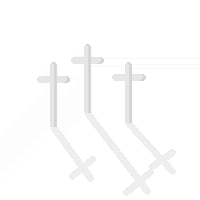 Welcome To Basic Christian
BasicChristian.org - BasicChristian.info 
The Basics of Christianity ... and then some ...
A Christian center with FREE Resources, Information and Links
Testifying of God, Heaven and of good things through Jesus Christ
both now and yet to come! 